بسم الله الرحمن الرحیمجریان نخبهپروری و توسعه فکر سازنده در بین جوانان کشور یک جریان رو به رشد است و آینده خوبی را نوید میدهد.حضرت آیت الله امام خامنه ایراهنمای بکارگیرینخبگان تحقیقاتی در شرکت صنایع الکترونیک ایرانفهرست مطالب1- عنوان	12- تعریفوشرایطاحرازنخبگی	23- فرایندواگذاریطرحتحقیقاتی	24- نمودارفرایندانجامطرحتحقیقاتینخبگانجایگزینخدمتسربازی	45- خروجازكشور	56- حقوقومزاياينخبگان	87- صلاحيتحفاظتي	88- آموزشنظامينخبگان	119- سايرضوابطعمومي	12((دستورالعملنحوهبكارگيريهمکارانتحقیقاتیدرنيروهايمسلح))	14فرمها	32فرمشماره 1	35فرمشماره 2	36فرمشماره 3	40فرمشماره 4	42فرمشماره 5	44فرمشماره 6	491-عنوانبراساس تدابیر مقام معظم رهبری، استفاده بهینه از خدمت نخبگان کشور به مشابه یکی از مهمترین وظایف ستاد کل ن.م مطرح میباشد. در این راستا پژوهشگاه الکترونیک تعیین سیاستها هدایت و نظارت برامور نخبگان را در شرکت صاایران بر عهده دارد، تا ضمن ایجاد وحدت رویه در چگونگی انجام کار، تمرکز لازم را با بهترین شرایط ممکن فراهم نماید. در حال حاضر دفتر نخبگان پژوهشگاه الکترونیک امور مربوط به نخبگان وظیفه و همکاران تحقیقاتی را پیگیری و زمینه را جهت فراگیرتر شدن این اقدامات محیا میسازد. بطور قطع هر حرکت اثر گذار همراه با فراز و نشیبهایی است که با همدلی و همکاری و   برنامهریزی همه متولیان امر امکان پذیر میباشد تا این حرکت به مسیری پویا تبدیل شود.این مجموعه بر اساس مقررات و دستورالعملهای ابلاغی بنیاد نخبگان ستاد کل نیروهای مسلح گردآوری شده است.2- تعریف و شرایط احراز نخبگیبرابر ماده1-2 آئین نامه احراز استعدادهای برتر و نخبگی مصوب جلسه 589 مورخ 14/6/85 شورای عالی انقلاب فرهنگی "نخبه به فرد برجسته و کارآمدی اطلاق میشود که اثرگذاری وی در تولید و گسترش علم و هنر و فناوری و فرهنگسازی و مدیریت کشور محسوس باشد و هوش، خلاقیت، کارآفرینی و نبوغ فکری وی در راستای تولید و گسترش دانش و نوآوری موجب سرعت بخشیدن به رشد و توسعه علمی و اعتلای جامعه انسانی کشور گردد."2-1- نحوه احراز نخبگی بر اساس مصوبات شورای عالی انقلاب فرهنگی بشرح زیر میباشد :برگزیدگان المپیادهای علمی معتبر داخلی و جهانیبرگزیدگان از میان آزمونهای سراسریمخترعان و مکتشفاندانش آموختگان (برگزیدگان از میان نفرات اول دانش آموخته رشتههای دانشگاهی)برترینهای مسابقات علوم قرآنیشخصیتهای برجسته علمی و اقتصادی، اجتماعی و فرهنگی کشورآفرینندگان آثار بدیع و ارزنده ادبی و هنریبرگزیدگان از میان اعضای هیئت علمی دانشگاه ها و موسسات پژوهشیبرگزیدگان از میان مدرسین و محققین علوم حوزوی(شرایط احراز هر کدام از بندهای فوق بطور مبسوط در مصوبه 589 مورخ 14/6/85 شورای عالی انقلاب فرهنگی آمده است)3- فرایند  واگذاری طرح تحقیقاتی3-1- نخبگان پس از اخذ معرفینامه بنیاد ملی نخبگان میبایست برای انجام طرح تحقیقاتی معرفی شوند.3-2- مدت انجام طرح تحقیقاتی جایگزین خدمت سربازی حداقل یکسال با احتساب دوره آموزشی خواهد بود.3-3- از آنجا که خدمت سربازی اساساً در راستای رفع نیازمندی سازمان های لشکری است لذا اولویت بکارگیری نخبگان در سازمانهای نیروهای مسلح خواهد بود (در تهران یا شهرستانها) مگر اینکه امکان بکارگیری نخبگان در نیروهای مسلح بصورت بهینه فراهم نگردد که در اینصورت افراد به سازمانهای کشوری معرفی خواهند شد.3-4- انتخاب محل خدمت در حیطه مسئولیت بنیاد نخبگان نیروهای مسلح است که بر اساس تخصص فرد، نیاز سازمانها و ایجاد تعادل در توزیع نخبگان تنظیم میگردد و حداکثر تلاش جهت ایجاد تسهیلات خدمتی و تعیین طرح تحقیقاتی با توجه به تخصص و توانمندی فرد و نیاز سازمان بکار گیرنده صورت خواهد پذیرفت. در این صورت فرد توسط پژوهشگاه به شرکت مربوطه معرفی میشود.3-5- شرکت پس از بررسی سوابق تحصیلی و تخصصهای فرد معرفی شده، حداکثر ظرف مدت دو هفته نیازمندی به نخبه را همراه با عنوان طرح تحقیقاتی در نظر گرفته شده و یا عدمنیاز خود را بصورت کتبی به پژوهشگاه اعلام نمایند.تبصره:  در صورت عدمنیاز به فرد نخبه، عدمتوافق در زمینه اجرای طرح تحقیقاتی و ...، از سوی سازمان بکارگیرنده، مراتب بصورت کتبی به بنیاد نخبگان نیروهای مسلح منعکس شده و فرد نخبه از سوی بنیاد نخبگان نیروهای مسلح به سازمانی جدید برای انجام طرح تحقیقاتی معرفی میگردد.3-6- پس از اعلام تعیین عنوان طرح مورد نظر برای واگذاری به نخبگان توسط صنعت به ستاد صاایران، پژوهشگاه الکترونیک ایران ضمن بررسی طرح پیشنهادی در کارگروه مربوط در صورت تایید، مراتب را جهت واگذاری نخبه، به سازمان بکارگیرنده اعلام مینماید.3-7- نخبگان میبایست حداکثر ظرف 20 روز پس از صدور معرفینامه بکارگیری، شناسنامه طرح تحقیقاتی (پروپوزال) خود را تهیه و پس از توافق با سازمان بکارگیرنده به همراه نامه رسمی از سوی سازمان مربوط به بنیاد نخبگان نیروهای مسلح ارائه نمایند.نخبگان میتوانند در زمان اجرای طرح تحقیقاتی جایگزین خدمت سربازی به روشهای ذیل اقدام به تعویق نمایند.الف) پس از فراغ از تحصيل :دانشآموختگان معرفي شده در صورت عدم آمادگي براي اجراي طرح، تنها يكبار و به مدت 6 ماه امكان تعويق اجراي طرح تحقيقاتي را داشته و پس از اتمام مدت مذكور بايستي نسبت به اخذ طرح تحقيقاتي اقدام نمايند در غير اينصورت مكلف به انجام خدمت سربازي بصورت عادي خواهند شد.ب) در حالت اشتغال به تحصيل :نخبه در اين حالت ميتواند تا انتهاي پايان دوره تحصيلي، اجراي طرح تحقيقاتي را به تعويق اندازد. پس از طي اين مدت مشمول بند الف همين ماده خواهد شد.* نمودار مراحل انجام طرح تحقيقاتي جايگزين خدمت در ذیل آورده شده است.4- نمودار فرایند انجام طرح تحقیقاتی نخبگان 5- خروج از كشور5-1- نخبگان به منظور ادامه تحصيل، گذراندن فرصت مطالعاتي، شركت در سمينارهاي علمي، مسابقات علمي و ... مي توانند از كشور خارج شوند.5-2- نخبگان در صورتيكه مشغول به انجام پرو‍ژه تحقيقاتي نباشند، پس از هماهنگي با مراكز ذيربط از جمله دانشگاه محل تحصيل (در صورت دانشجو بودن) با ارائه معرفينامه از سوي بنياد ملي نخبگان به بنياد نخبگان نيروهاي مسلح ميتوانند از كشور خارج شوند.5-3- چناچه فرد نخبه در حال اجراي طرح تحقيقاتي جايگزين خدمت سربازي بوده و در خواست خروج از كشور را داشته باشد پس از ارائه درخواست شخصي و اعلام موافقت سازمان بكارگيرنده بصورت مكتوب و بنياد نخبگان نيروهاي مسلح ميتواند براي خروج اقدام نمايد.5-4- بنياد نخبگان نيروهاي مسلح مجوز خروج از كشور نخبگان را به سازمان وظيفه عمومي ناجا ارسال مينمايد تا اقدام لازم صورت گيرد.5-5- صدور مجوز خروج از كشور نخبگان بدون اخذ وثيقه و برابر مفاد نامه بنياد ملي نخبگان (زمان،مكان، و ...) خواهد بود بنابراين امكان تغيير آن در بنياد نخبگان نيروهاي مسلح وجود ندارد.5-6- نامه خروج از كشور توسط بنياد نخبگان نيروهاي مسلح به عنوان سازمان وظيفه عمومي ناجا صادر و از طريق سامانه اداري ارسال ميگردد. نخبگان ميتوانند با اخذ تماس و يا مراجعه به بنياد نخبگان نيروهاي مسلح و دريافت شماره و تاريخ نامه صادره مراتب را از سازمان وظيفه عمومي پيگيري نمايند.5-7- صدور مجوز نهايي خروج از كشور با سازمان وظيفه عمومي ناجا بوده و اقوام درجه يك نخبه بايستي بازگشت وي را تعهد نمايند.5-8- نخبگان معرفي شده به سازمان وظيفه عمومي ناجا ميبايست حداكثر 15 روز پس از بازگشت، گزارش سفر خود  را به منظور درج در سوابق بصورت مكتوب (شامل اهداف، ميزان بازدهي و تأثير آن و چگونگي انجام) به بنياد نخبگان نيروهاي مسلح ارائه نمايند. (درصورت عدم ارائه گزارش، فرد در سفرهاي آتي به خارج از كشور با مشكل مواجه خواهد شد).تبصره- در صورت عدم عزيمت فرد به خارج از كشور (بنا به هر دليل) لازم است گزارش مربوط به بنياد نخبگان نيروهاي مسلح ارائه شود.*نمودار فرایند اخذ مجوز خروج از كشور و فرآیند تصویب پروژه در ذیل آورده شده است.فرایند خروج از کشورفرایند تصویب پروژه6- حقوق و مزاياي نخبگان6-1- كساني كه جهت انجام پروژه تحقيقاتي به سازمانهاي نيروهاي مسلح و يا دستگاههاي دولتي معرفي شده و بصورت تمام وقت طرح تحقيقاتي را انجام ميدهند به عنوان كاركنان وظيفه سازمان محل انجام پروژه محسوب شده و از كليه تسهيلات از قبيل بيمه، مرخصي، تغذیه، پوشاك، و ... مربوط به كاركنان وظيفه برخوردار خواهند شد.6-2- ميزان حقوق نخبگان برابر يك دوم حقوق كاركنان پايور هم درجه خود ميباشد كه همه ساله از طريق ستاد كل نيروهاي مسلح اعلام خواهد شد.6-3- ميزان پرداخت حقوق، مزايا، پاداش بر اساس ساعات خدمت نخبگان در سازمان بكارگيرنده خواهد بود بنابراين حقوق و مزاياي پيشبيني شده فوق در شرايط حضور تماموقت پرداخت و متناسب با كسري ساعات خدمت از حقوق متعلقه كسر خواهد شد.6-4- كساني كه در حين تحصيل و به صورت نيمهوقت يا پارهوقت طرح تحقيقاتي را انجام ميدهند نسبت به ميزان ساعات فعاليت تحقيقاتي حقوق و مزايا دريافت خواهند نمود چنانچه مشمول هيچگونه بيمة درماني نباشند از بيمه خدمات درماني نيروهاي مسلح برخوردار خواهند شد.6-5- سازمان بكارگيرنده ميتوانند با توجه به اهميت پروژه و نحوه فعاليت نخبگان مبالغي را بعنوان پاداش به نخبه پرداخت نمايند.6-6- در صورت متأهل بودن و داشتن مسكن استيجاري حق مسكن و تأهل، مازاد بر پايه حقوق و بر اساس جدول انتهاي دفترچه به نخبگان قابل پرداخت خواهد بود.6-7- در صورت استخدام نخبگان در سازمانها و شركتهای ودجا، دريافت حقوق منتفي و حقوق سربازي آنها قطع خواهد شد.7- صلاحيت حفاظتي7-1- بررسي صلاحيت حفاظتي نخبگان از نظر امنيتي متناسب با طرح تحقيقاتي با سازمانهاي بكارگيرنده ميباشد.7-2- سازمانهاي بكارگيرنده لازم است حتي المقدور با خرد كردن طرحهاي تحقيقاتي از سطح امنيتي طرح ها كاسته تا قابل واگذاري به نخبگان باشد.((دستورالعمل تسهیل و ایجاد شرایط مناسب در بكارگيري نخبگان و همکاران تحقیقاتی در ن .م))مقدمه :با عنايت به تدابير مقام معظم رهبري و فرماندهي كل قوا مبني بر استفاده ن . م از نخبگان و مشمولين جوان و كارآمد در ترويج و تامين نيازمنديهاي دفاعي، تسهيل و ايجاد شرايط مناسب در بكارگيري نخبگان و استعدادهاي برتر وظيفه در ن . م در چارچوب دستورالعمل مستقل بمنظور بهرهگيري بهينه از استعدادها و توانمنديهاي نخبگان وظيفه در حوزه هاي دفاعي، بعنوان يك ضرورت تلقي ميگردد.ماده 1 : هدفتسهيل در بكارگيري نخبگان و استعدادهاي برتر وظيفه و بهره گيري از ظرفيتهاي علمي آنان در پروژه ها و طرحهاي تحقيقاتي.ماده 2 : منظورالف) ساماندهي و اتخاذ روش يكسان در بكارگيري نخبگان و استعدادهاي برتر وظيفه.ب) تعيين چارچوب و ملاحظات امنيتي در بكارگيري و نحوه مشاركت نخبگان و استعدادهاي برتر وظيفه در پروژههاي تحقيقات دفاعي و امنيتي.ماده 3 : تعاريف و اختصارات الف) پروژه هاي تحقيقاتي: پروژههاي تحقيقاتي مورد نياز ن . م در بخشهاي نظامي و انتظامي كه در راستاي خلاقيت، نوآوري و تقويت بنيه دفاعي و امنيتي ن . م ، با رعايت ملاحظات حفاظتي، قابل واگذاري به نخبگان و استعدادهاي برتر وظيفه ميباشد.ب) نيروهاي مسلح (ن .م) : به ستاد كل ن . م ، ارتش جمهوري اسلامي ايران، سپاه پاسداران انقلاب اسلامي، وزارت دفاع و پشتيباني نيروهاي مسلح، نيروي انتظامي جمهوري اسلامي ايران و سازمانهاي تابعه و وابسته به آنها اطلاق ميگردد.پ) نخبگان و استعدادهاي برتر وظيفه: به افرادي اطلاق ميشود كه بر اساس ضوابط مندرج در ابلاغيه شماره 2/15/705/م/4/ن/5/2/87 (دستورالعمل نحوه ارائه تسهيلات و خدمات اداري به نخبگان و استعدادهاي برتر و پژوهشگران) مصوب بنياد نخبگان ن . م به يكي از سازمانهاي ن . م در قالب خدمت دوره ضرورت جهت انجام پروژه تحقيقاتي دفاعي و امنيتي معرفي ميشوند.ماده 4 : تدابير و مستنداتالف) تدابير فرماندهي معظم كل قوا در خصوص نخبگان.ب) اساسنامه بنياد نخبگان مصوب ستادكل.پ) دستوالعمل بكارگيري نخبگان و استعدادهاي برتر مشمول مصوب ستاد كل ن . م .ماده 5 : دامنه كاربرداين دستورالعمل شامل بكارگيري كليه نخبگان و استعدادهاي برتر وظيفه شاغل در ن . م ميباشد.تبصره : در صورت بكارگيري نخبگان وظيفه در سازمانهاي حفاظت اطلاعات ن . م ، علاوه بر رعايت مندرجات اين دستورالعمل، حساسيتهاي خاص حفاظت اطلاعات نيز لحاظ و تدابير امنيتي داخلي ساحفاها مدنظر قرار گيرد.ماده 6 : دستورات اجرائيالف) دسترسي نخبگان و استعدادهاي برتر وظيفه به اسناد و مدارك و اطلاعات طبقهبندي شده و بكارگيري آنان در مشاغل و مراكز حساس ن . م منوط به تاييد صلاحيت امنيتي ميباشد.ب) ساحفاي ذيربط پس از دريافت نامه بنياد نخبگان نيروهاي مسلح صلاحيت حفاظتي نخبگان وظيفه را (ميزان دسترسي) مورد بررسي قرار داده و ظرف مدت حداكثر چهار هفته به بنياد نخبگان ن . م و سازمان بكارگيرنده اعلام ميدارد.تبصره 1 : در صورت عدم پاسخگوئي حفاظت اطلاعات سازمانها در مدت تعيين شده، رده بكارگيرنده مجاز است با رعايت ملاحظات حفاظتي از نخبگان و استعدادهاي برتر وظيفه تا دسترسي خيلي محرمانه استفاده نمايد.تبصره 2 : چنانچه حفاظت اطلاعات سازمانها در بررسيها، صلاحيت نخبهاي را تاييد ننمود به يكي از دو روش زير اقدام ميشود :الف- در صورت عدم منع، در پروژه هاي فاقد طبقهبندي بكارگيري ميشوند.ب- در صورت عدم تاييد بكارگيري نخبه توسط حفاظت اطلاعات سازمانها، نخبه به بنياد نخبگان ن . م عودت داده ميشود.تبصره 3 : سازمان بكارگيرنده ميبايست بلافاصله بعد از رد صلاحيت نخبه توسط حفاظت اطلاعات نسبت به تسويه حساب و قطع دسترسي وي به اسناد و اطلاعات طبقه بندي شده اقدام نمايد.ت) ردههاي بكارگيرنده در ن . م موظفند  پس از مشخص شدن پروژه تحقيقاتي نخبگان وظيفه، مراتب را به همراه سطح طبقه بندي پروژه به حفاظت مربوطه اعلام دارند.تبصره : در صورت نياز، سازمانهاي بكارگيرنده موظفند نخبگان وظيفه را به سازمانهاي حفاظت اطلاعات ذيربط اعزام نمايند.ث) سازمانها و ردههاي بكارگيرنده موظفند نخبگان وظيفه (حين تحصيل، حالت اشتغال، حالت غير اشتغال) را جهت توجيه و آگاهسازي به حفاظت اطلاعات رده بكارگيري اعزام نموده و همكاري لازم را در اين خصوص معمول دارند.ج) دسترسي نخبگان و استعدادهاي برتر وظيفه به اسناد و مدارك سرّي و بكلّي سرّي ممنوع است.تبصره : در صورت ضرورت به بهرهگيري از نخبگان وظيفه در طرحها و پروژههاي تحقيقاتي داراي طبقه بندي سري و بالاتر، يگان ذيربط موظف است نسبت به تقليل طبقهبندي پروژهها و طرحها از طريق خرد كردن، جداسازي و ... اقدام و با رعايت ملاحظات حفاظتي از نخبگان در اين خصوص استفاده نمايد.چ) تردد نخبگان و استعدادهاي برتر وظيفه به اماكن اداري طبقهبندي غيرمرتبط با پروژه با مجوز حفاظت اطلاعات ذيربط انجام پذير است.ح) خروج از کشور نخبگان جهت شرکت در سمینارها، همایشهای علمی و نمایشگاههای خارج از کشور با صدور مجوز حفاظت اطلاعات شرکت بکارگیرنده و هماهنگی با بنیاد نخبگان ستاد کل .ن.م بلامانع میباشد.تبصره 1) در صورتي كه نخبگان جهت انجام ماموريت از طريق سازمانهاي ن . م به خارج از كشور اعزام شوند حسب در خواست ساحفهاي ذيربط اعزام عنصر همراه حفاظتي جهت همراهي نخبگان و استعدادهاي برتر وظيفه الزامي است.تبصره 2) هزينه مربوط به اعزام عنصر همراه حفاظتي برابر روش جاري در ن . م تامين ميگردد.ماده 7 : دستورات هماهنگيالف) سازمانهاي ن.م موظفند ضمن رعايت ملاحظات حفاظتي و حيطهبنديهاي لازم در نيازمندي تحقيقاتي خود، با خردكردن پروژهها و تسامح در واگذاري طرحهاي تحقيقاتي، روند بكارگيري نخبگان را تقويت نمايند.ب) فرماندهان و مسئولين ذيربط در ن . م به هنگام ارائه نيازمنديها و عناوين پروژهها و طرحهاي تحقيقاتي به نخبگان و استعدادهاي برتر وظيفه، موظفند به منظور رعايت اصول حفاظتي از پوشش مناسب در ارائة عناوين نيازمنديهاي تحقيقاتي استفاده نمايند.پ) توجيه حفاظتي و اخذ تعهد از نخبگان وظيفه به حفاظت اطلاعات رده مربوط واگذار میگردد.ت) يگان مربوط پس از اتمام پروژه (دارای طبقه بندي) نخبه ياد شده را جهت تكميل كاربرگ خاتمه دسترسي به حفاظت اطلاعات مربوط معرفي نمايد.ث) هر گونه ابهام، مشكل و ناهماهنگي در خصوص اجراي اين دستور العمل را به دفتر عمومي حفاظت اطلاعات فرمانده معظم كل قوا منعكس فرمايند.8- آموزش نظامي نخبگان8-1- علاوه بر اجراي طرح تحقيقاتي، آموزش رزم مقدماتي بمنظور دريافت كارت پايانخدمت براي نخبگان وظيفه الزامي است بنابراين كليه افراد نخبه در صورتي كارت پايان خدمت دريافت خواهند نمود كه دوره آموزشي رزم مقدماتي را طي كرده باشند.8-2- آموزش نظامي نخبگان از جهت زمان و محتوا با آموزش رزم مقدماتي مشمولان عادي متفاوت است اما اعزام افراد نخبه به آموزش رزم مقدماتي در دورههاي عادي در صورت تمايل ايشان بلامانع است.8-3- با توجه به معرفي نخبگان به صورت تدريجي، تعيين زمان دقيق آموزش براي آنان امكانپذير نيست و ممكن است دوره مذكور پيش از شروع طرح تحقیقاتی انجام شود.8-4- اسامي نخبگان اعزام شده به آموزش از طريق بنياد نخبگان نيروهاي مسلح به سازمانهاي ذيربط اعلام ميگردد بديهي است در صورت عدم اتمام طرح تحقيقاتي، نخبه بايد پس از آموزش جهت ادامه كار و تكميل طرح به سازمان مربوطه مراجعه نمايد.8-5- مقررات آموزشي دوره آموزش رزم مقدماتي تابع مقررات مركز آموزش بوده و با افراد در طول مدت آموزش برابر مقررات آن مركز رفتار ميشود لذا خروج از كشور امكانپذير نبوده و مرخصي و ... تابع قوانين مركز آموزشي خواهد بود.8-6- نخبگاني كه قبلاً دوره آموزشي نظامي را طي كرده باشند ميبايست تأييديه آن را سوي مركز مربوط به بنياد نخبگان نيروهاي مسلح ارائه نمايند.9- ساير ضوابط عموميامور مربوط به ماده 10 قانون خدمت وظيفه عمومي در خصوص نخبگان از قبيل گواهي اشتغال به خدمت براي دريافت گواهينامه رانندگي، اخذ وام، دريافت پروانه كسب، انجام امور ثبتي و نقل و انتقال اموال، شركت در آزمون مقاطع بالاتر و .... پيش از اخذ پروژه با مجوز سازمان وظيفه عمومي و پس از انتخاب پروژه با بنياد نخبگان نيروهاي مسلح خواهد بود.9-1- ادامه تحصيل در خارج از كشور :1-نخبگان از تسهيلات ادامه تحصيل در خارج از كشور برخوردار بوده ليكن رشته و دانشگاه محل تحصيل آنان بايد به تأييد وزارت علوم تحقيقات و فناوري برسد.2-نخبگان در حين تحصيل در داخل كشور، در صورت انصراف و ترك تحصيل مجاز به خروج از كشور جهت ادامه تحصيل مي باشند.3-نخبگاني كه در خارج از كشور مشغول تحصيل هستند در صورت تأييد مراجع ذيربط ميتوانند انصراف داده و داخل كشور ادامه تحصيل دهند.4-مدت زمان خروج از كشور نخبگان جهت ادامه تحصيل همانند ساير دانشجويان برابر مقررات وزارت علوم تحقيقات و فناوري تعيين ميگردد.5-نخبگان مشمول وظيفه كه بورسيه وزارتخانهها و سازمانها ميباشند براي خروج از كشور لازم است موافقت سازمان مربوط را نيز اخذ نمايند.9-2- گواهي اشتغال به خدمت :با توجه به شرايط پيشگفته در صورت اتمام طرح تحقيقاتي تا زمان اعزام به آموزش، گواهي موقت انجام طرح تحقيقاتي از سوي بنياد نخبگان نيروهاي مسلح براي نخبگان صادر ميگردد.9-3- گواهي انجام طرح تحقیقاتی در صاايران :در صورت درخواست نخبگان گواهی انجام طرح تحقیقاتی از سوی پژوهشگاه الکترونیک برای نخبگان صادر میگردد.9-4- استخدام نخبگان :1-نخبگانقبلازدريافتكارتپايانخدمتمجازبهاستخدامدردانشگاههايدولتيهستندامابايستيجهتاجرايطرحتحقيقاتيوطيدورهآموزشتعهدنامهارائهنمايند.2-صدور مجوز استخدام قبل از انتخاب پروژه تحقيقاتي با سازمان وظيفه عمومي و بعد از انتخاب پروژه با بنياد نخبگان نيروهاي مسلح خواهد بود.3-نخبگان مي توانند در صورت تمايل برابر مقررات به استخدام نيروهاي مسلح درآيند.9-5- تسهیلات استخدام نخبگان در شرکت صاایران:1-عضویت رسمي هیأت علمی صایران مورد تأیید وزارت علوم و تحقیقات و فناوری2-در اختیار گذاشتن مسکن سازمانی به نوبت درخواست3- واگذاری وام بانکی خرید خودرو تا سقف 70 میلیون ریال4- واگذاری وام خرید مسکن قرض الحسنه تا سقف 200 میلیون ریال ((دستورالعمل  نحوه بكارگيري همکاران تحقیقاتی در نيروهاي مسلح))"بر اساس ضوابطي كه از سوي ستاد كل نيروهاي مسلح تهيه و ابلاغ مي گردد، مدت خدمت محققين داراي تحصيلات كارشناسي و بالاتر به ازاي تحقيق يا اختراعي كه در خصوص نيروهاي مسلح و سازمان انرژي اتمي ايران ارائه مينمايند از 2 ماه تا پايان آن كسر میگردد و اين مصوبه تا پايان سال 1393 تمديد گرديد."1. تعاريف :خدماتعلمي :1-1- فعاليتهاي تحقيقاتي در قالب پاياننامههاي دانشجويي.2-1- فعاليتهاي تحقيقاتي غير از پاياننامه دانشجويي.3-1- همكاري تأثيرگذار در پيشرفت فعاليتهاي تحقيقاتي بخش دفاع.تحقيقات نظري : منظور مطالعه اوليه و امكانسنجي تحقيقات صنعتي و يا مطالعات مربوط در حوزههاي علوم انساني و علوم پايه را در يك محيط محدود تأييد نمايد.نمونه آزمايشگاهي : منظور ساخت نمونهاي است كه صحت طراحيهاي اوليه را در تحقيقات فني و مهندسي و مطالعات علوم انساني و علوم پايه را در يك محيط محدود تأييد نمايد.نمونه صنعتي – توليدي : منظور ساخت نمونهاي است كه بعد از نمونه آزمايشگاهي ساختهشده و علاوه بر مزيتهاي ذكر شده براي نمونه آزمايشگاهي، توانايي تحمل آزمايشهاي محيطي (دما، رطوبت، لرزش و ...) را نيز دارا است. در علوم انساني و علوم پايه نتيجه مطالعات بدست آمده در خصوص جامعه مورد تحقيق اعمال و پياده سازي شود.تحقيقات ميداني : مطالعه ويژگي خاص مشخص شده در تحقيقات نظري بر روي جامعه مورد بررسي.2. اختصارات :نيروهاي مسلح : ستاد كل – ارتش – سپاه – وزارت دفاع و پش ن م – ناجا.بنياد نخبگان : بنياد نخبگان نيروهاي مسلح.سازمان وظيفه : سازمان وظيفه عمومي نيروي انتظامي.موسسه : موسسه آموزشي و تحقيقاتي صنايع دفاعي.كميسيون اوليه : كميسيوني متشكل از نمايندگان مراكز تحقيقاتي و دانشگاهي هر يك از نيروها / سازمان هاي نيروهاي مسلح و ساير سازمان هاي مجاز.كميسيون عالي ارزيابي : كميسيوني متشكل از نمايندگان سازمانها و معاونتهاي مرتبط س.ك.ن.م جهت ارزيابي نهايي فعاليتهاي تحقيقاتي.3. اهداف :هدايت و سمتدهي موضوعات تحقيقاتي دانشجويان تحصيلات عاليه به سوي مسائل دفاعي و امنيتي.ايجاد ساز و كار مناسب جهت همكاري دانشگاهها، مراكز تحقيقاتي و دانشجويان كشور با سازمانهاي دفاعي و امنيتي.ايجاد انگيزه براي افزايش همكاري محققان و نوآوران كشور با بخش دفاعي.تقدير از زحمات محققان كشور كه با بخش دفاع همكاري ميكنند.ضابطهمندكردن نحوه ارزيابي همكاري محققان كشور با سازمانهاي دفاعي و امنيتي و ساير سازمانهاي مجاز.4. منظور :الف) ايجاد ساز و كار مناسب جهت استفاده از محققان كشور در بخش دفاع و ارائه تسهيلات مربوط به كسر خدمت سربازي به آنها.ب) تداوم و توسعه همكاري افراد محقق و نوآور با بخش دفاع و ساير بخشهاي مجاز.پ) ارزيابي يكسان خدمات علمي صورت گرفته و ارائه كسر خدمت متناسب با آن.ت) اجراء ، تدابیر و مستندات :بر اساس ضوابطي كه از سوي ستاد كل نيروهاي مسلح تهيه و ابلاغ ميگردد مدت خدمت محققين داراي تحصيلات كارشناسي و بالاتر به ازاي تحقيق يا اختراعي كه در خصوص نيروهاي مسلح و انرژي اتمي ارائه مي نمايند 2 ماه تا پايان خدمت كسر گردد.همكاران تحقيقاتي بايستي دوره آموزشي رزم مقدماتي را طي نمايند.همكاران تحقيقاتي بايد برابر روال معمول در خواست اعزام به خدمت را انجام و در تاريخ مقرر به خدمت اعزام شوند.تبصره: در مواقع ضروري با ابلاغ بنياد نخبگان به سازمان وظيفه عمومي اعزام مشمولين حداكثر به مدت دو دوره (4ماه) به تعويق ميافتد.ث) دامنه شمول:1- فعاليت هاي تحقيقاتي دانشجويان و سربازان در محدوده اين مصوبه قرار ميگيرد.2- نحوه پذيرش تحقيق:افراد واجد شرايط از 3  طریق ميتوانند جهت پذيرش تحقيقات خود به عنوان احتساب بخشي از خدمت دوره ضرورت اقدام نمايند.2-1- از طريق بنياد نخبگان:افراد داوطلب با مراجعه به بنياد تقاضاي خود را ارائه و بنياد نيز افراد واجد شرايط را حسب موضوع به نيروهاي مسلح و ساير سازمان هاي مجاز معرفي ميكند.2-2- از طريق نيروها / سازمان ها:نيروها / سازمانها ميتوانند با مراجعه به دانشگاهها و مراكز تحقيقاتي نسبت به انتخاب افراد واجد شرايط براي انجام تحقيقات اقدام و پس از انتخاب مراتب را به بنياد نخبگان اعلام دارند.2-3- افراد واجد شرايط ميتوانند با مراجعه به نيروها / سازمانها تمایل خود را برای انجام تحقیقات اعلام كنند. نيروها / سازمان ها پس از بررسي و انتخاب، مراتب را به بنياد نخبگان اعلام دارند.3-زمان اجراي اين طرح:الف) افراد واجد شرايط ميتوانند در حين تحصيل، تا زمان اعزام قانوني به خدمت نسبت به اجراي پروژه اقدام نمايند.ب) كاركنان وظيفه در حين خدمت نيز ميتوانند خارج از وقت موظف اداري نسبت به اجراي پروژه تحقيقاتي اقدام نمايند.4- ارزيابي تحقيق:4-1- ارزيابي تحقيق در سطح سازمانها / نيرو توسط كميسيون اوليه ارزيابي صورت ميگيرد.4-2- تائيد ارزيابي تحقيق و ميزان كسر خدمت بعهده كميسيون عالي ارزيابي مستقر در بنياد نخبگان نيروهاي مسلح ميباشد.4-3- روش ارزيابي تحقيقات بشرح پيوست ميباشد.تبصره- فعاليت فوقالعاده محققان، مخترعان با كسب نظر سازمانهاي ذيربط بررسي و كسر خدمت مناسب واگذار خواهد شد.4-4- كميسيون عالي ارزيابي:الف- تركيب:رئيس يا جانشين بنياد نخبگان.نماينده سازمانها / نيرو ها.نمايده معاونت طرح و برنامه و بودجه س.ك.ن.م.نماينده معاونت نيروي انساني س.ك.ن.م.نماينده معاونت آماد و پش و ص س.ك.ن.م.نماينده بنياد نخبگان به عنوان دبير (بدون حق راي).ب-وظايف:ارزيابي نهايي تحقيقات و تصميمگيري در خصوص ميزان احتساب كسر خدمت.ارائه پيشنهاد جهت تكميل دستورالعمل و بهبود روش كار.ج-نحوه تشكيل كميسيون عالي ارزيابي:محل تشكيل جلسه در بنياد نخبگان خواهد بود.زمان تشكيل جلسه به صورت نوبهاي ( با توجه به درخواست متقاضیان کسرخدمت) و با هماهنگي اعضاء اعلام خواهد شد.رسميت جلسه با حضور اكثريت اعضاء ميباشد.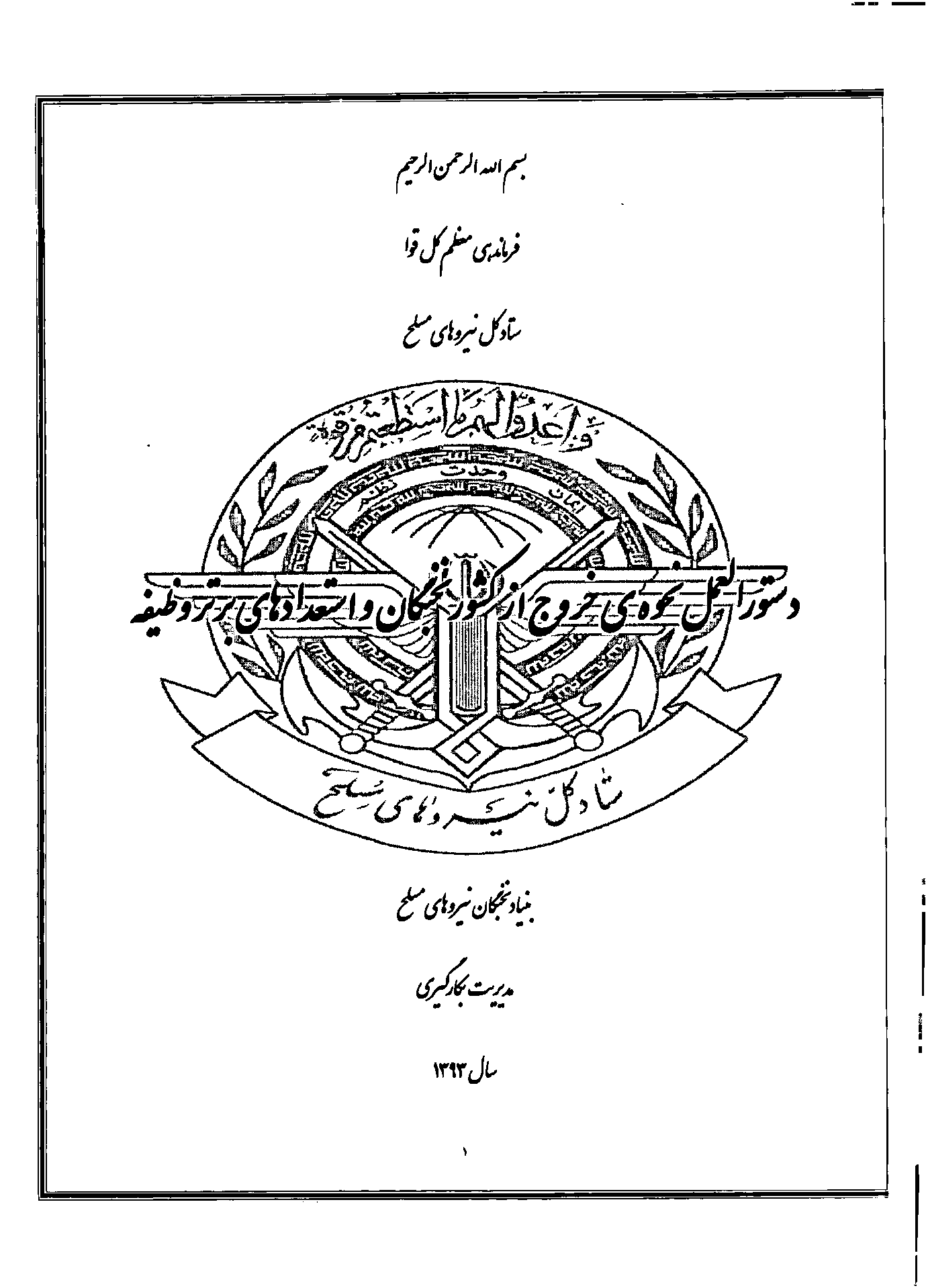 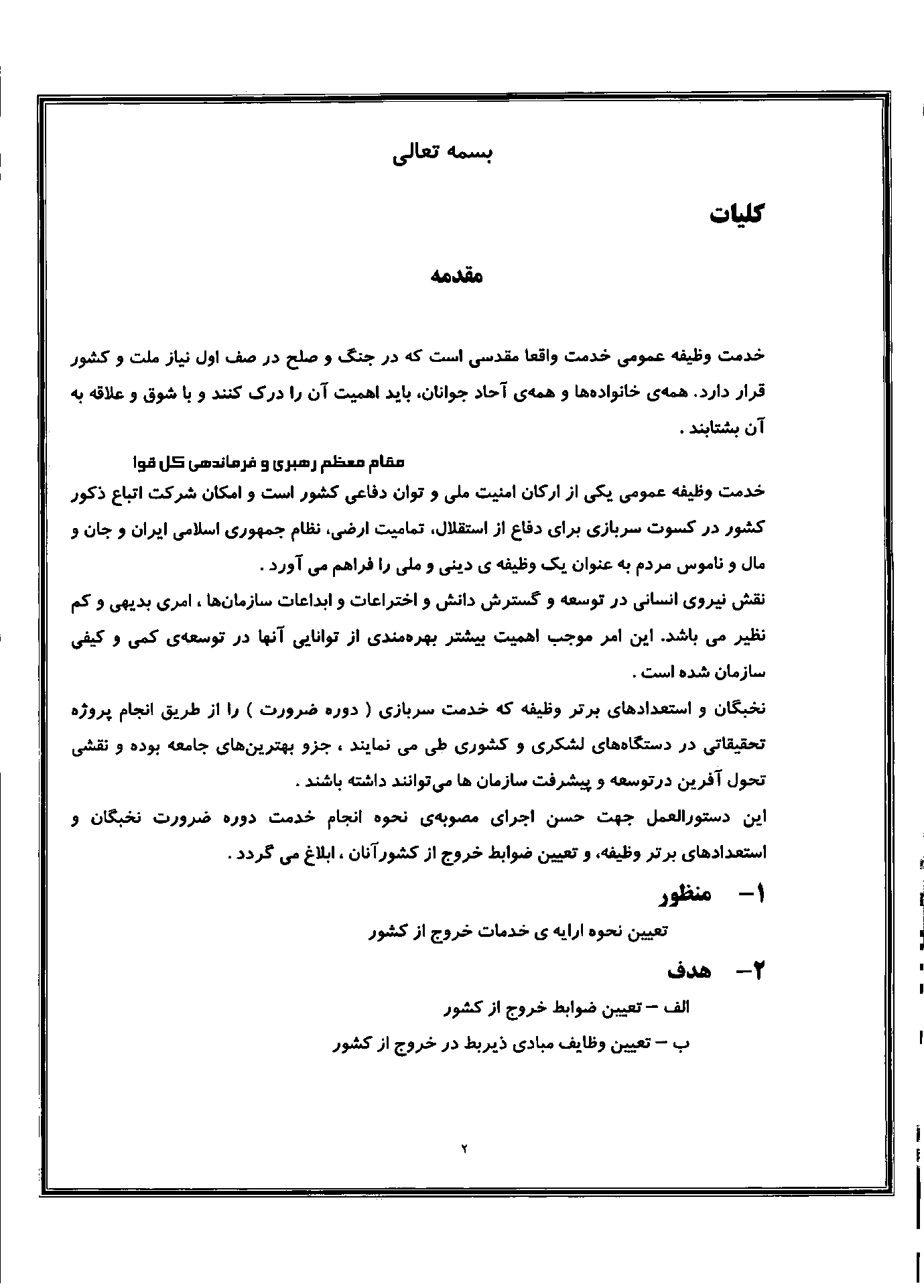 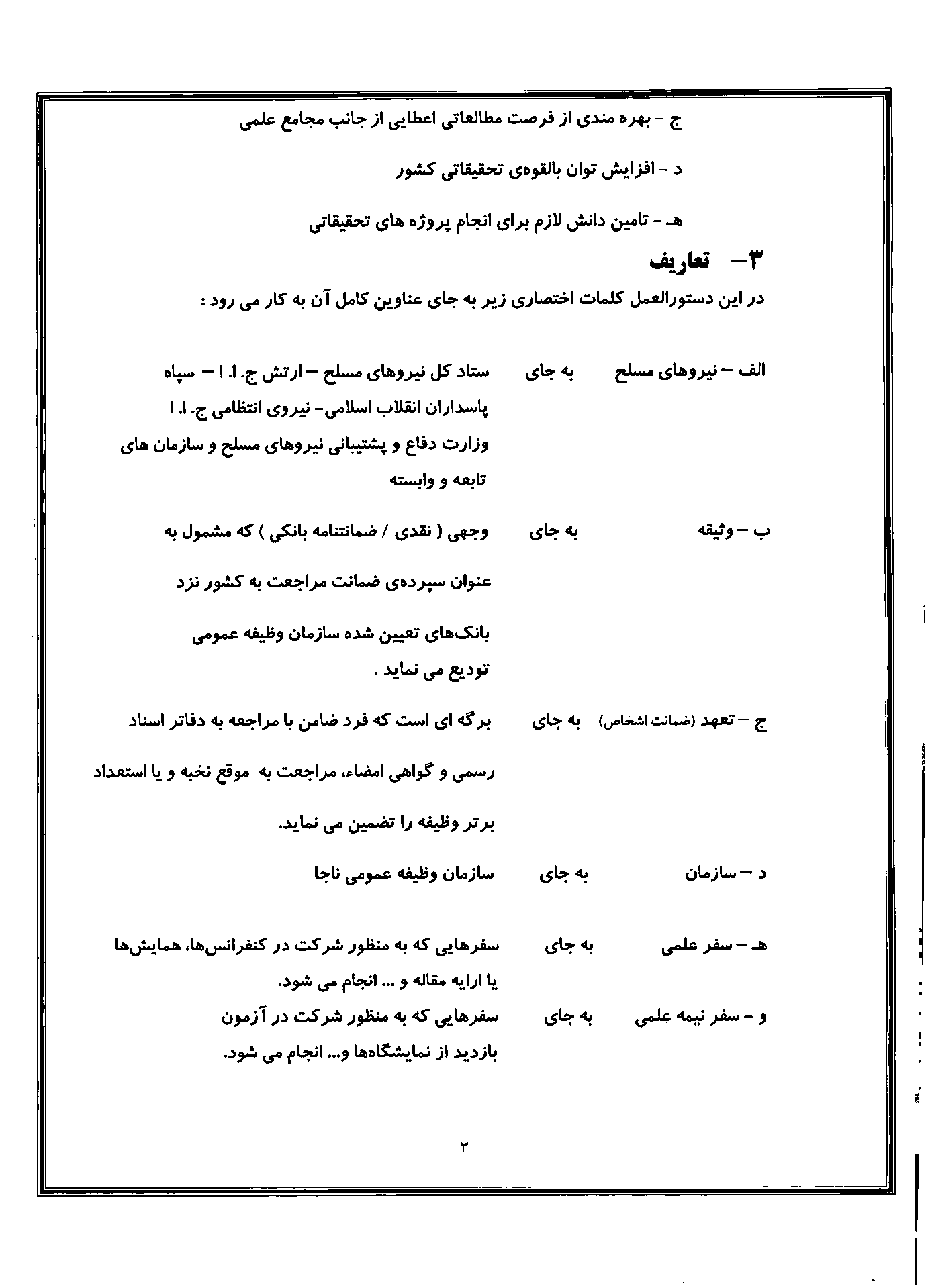 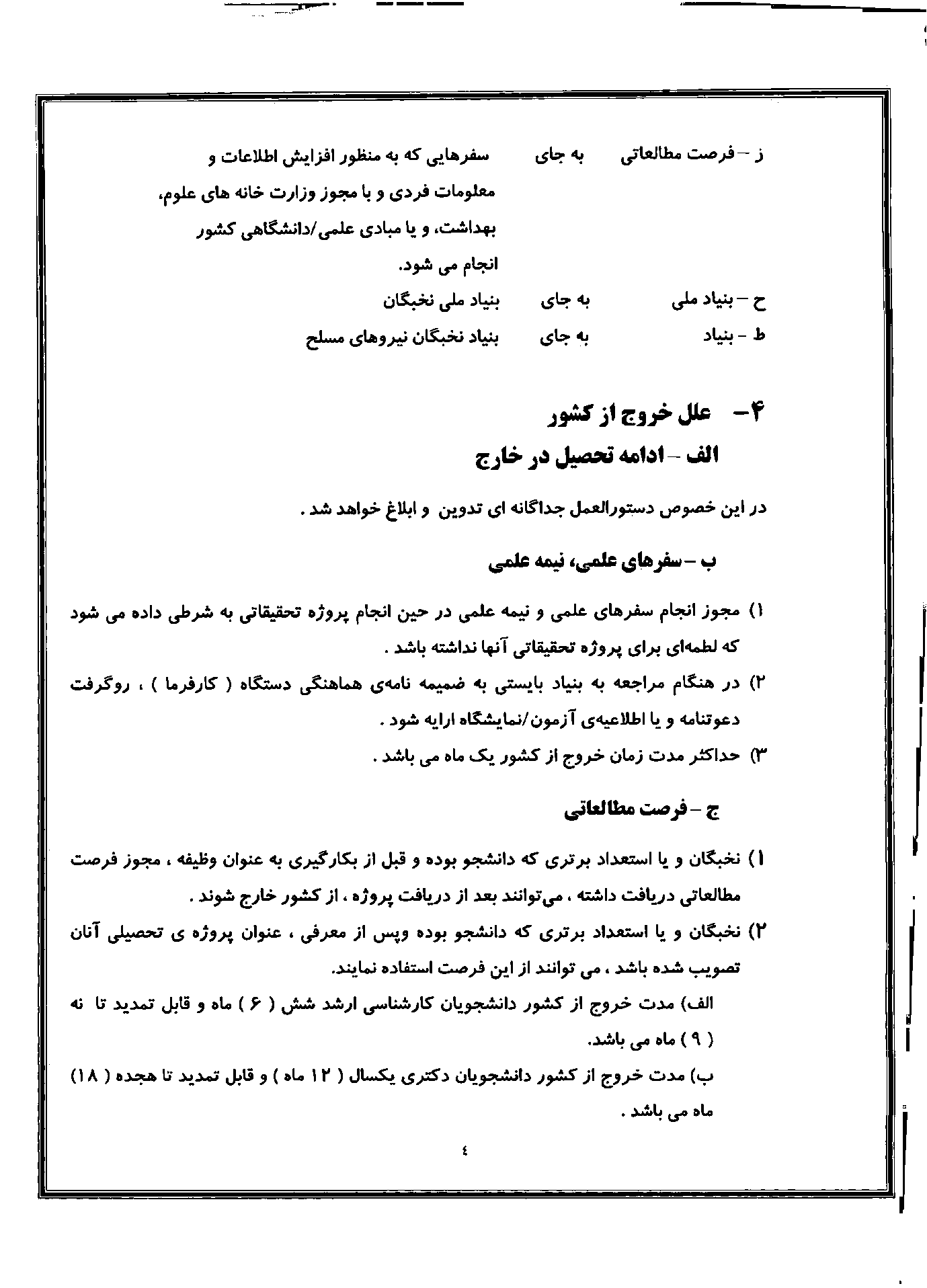 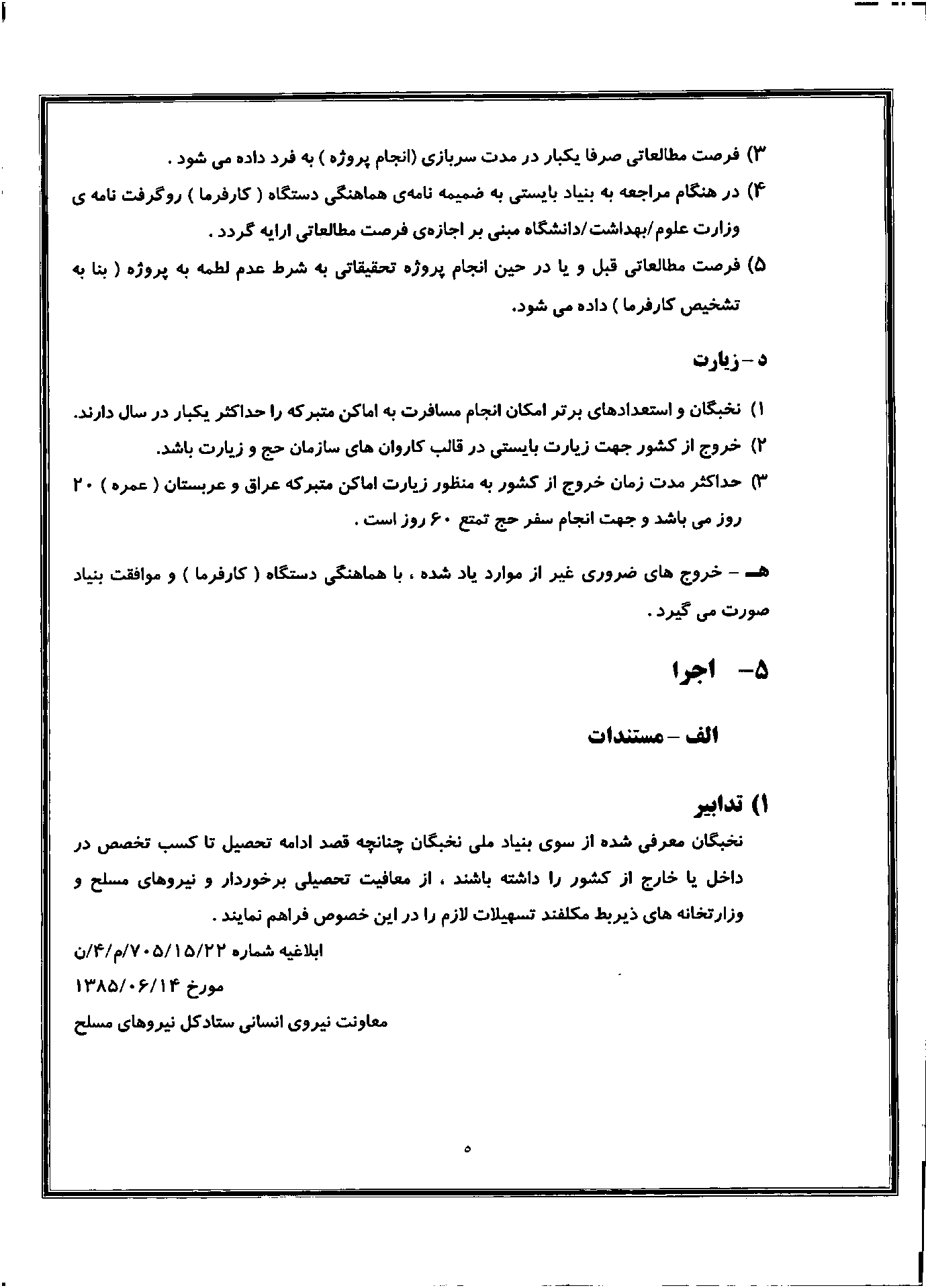 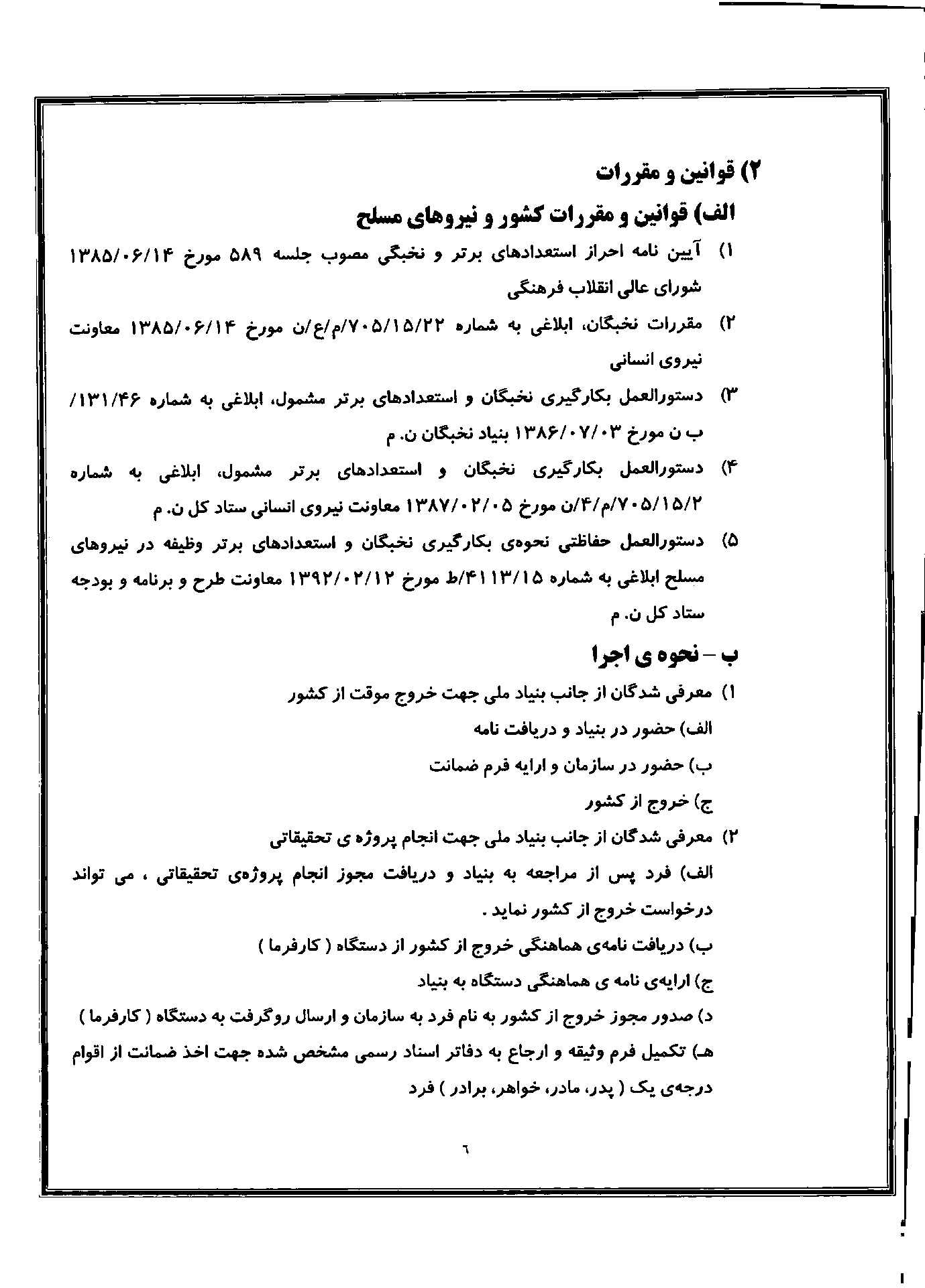 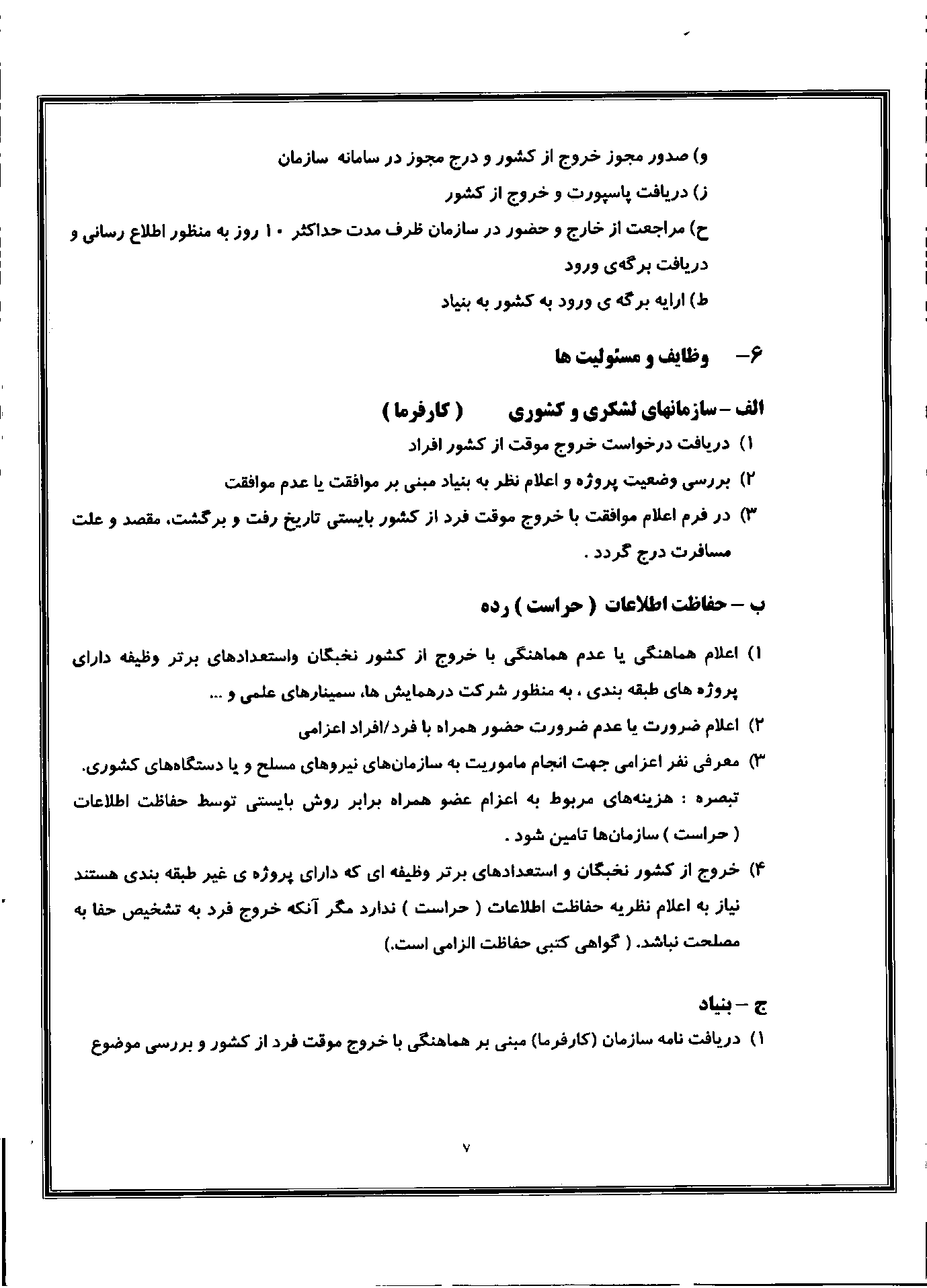 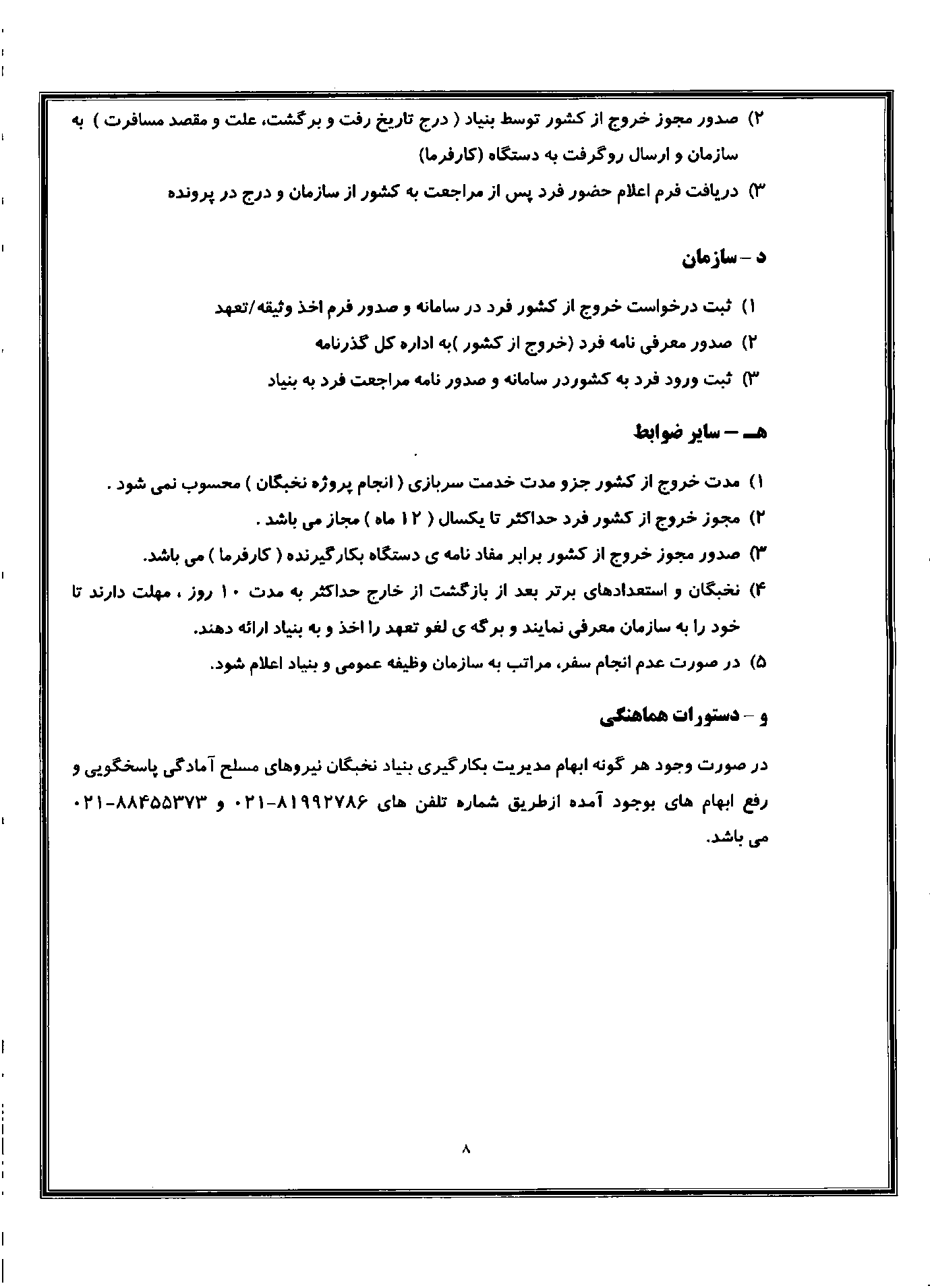 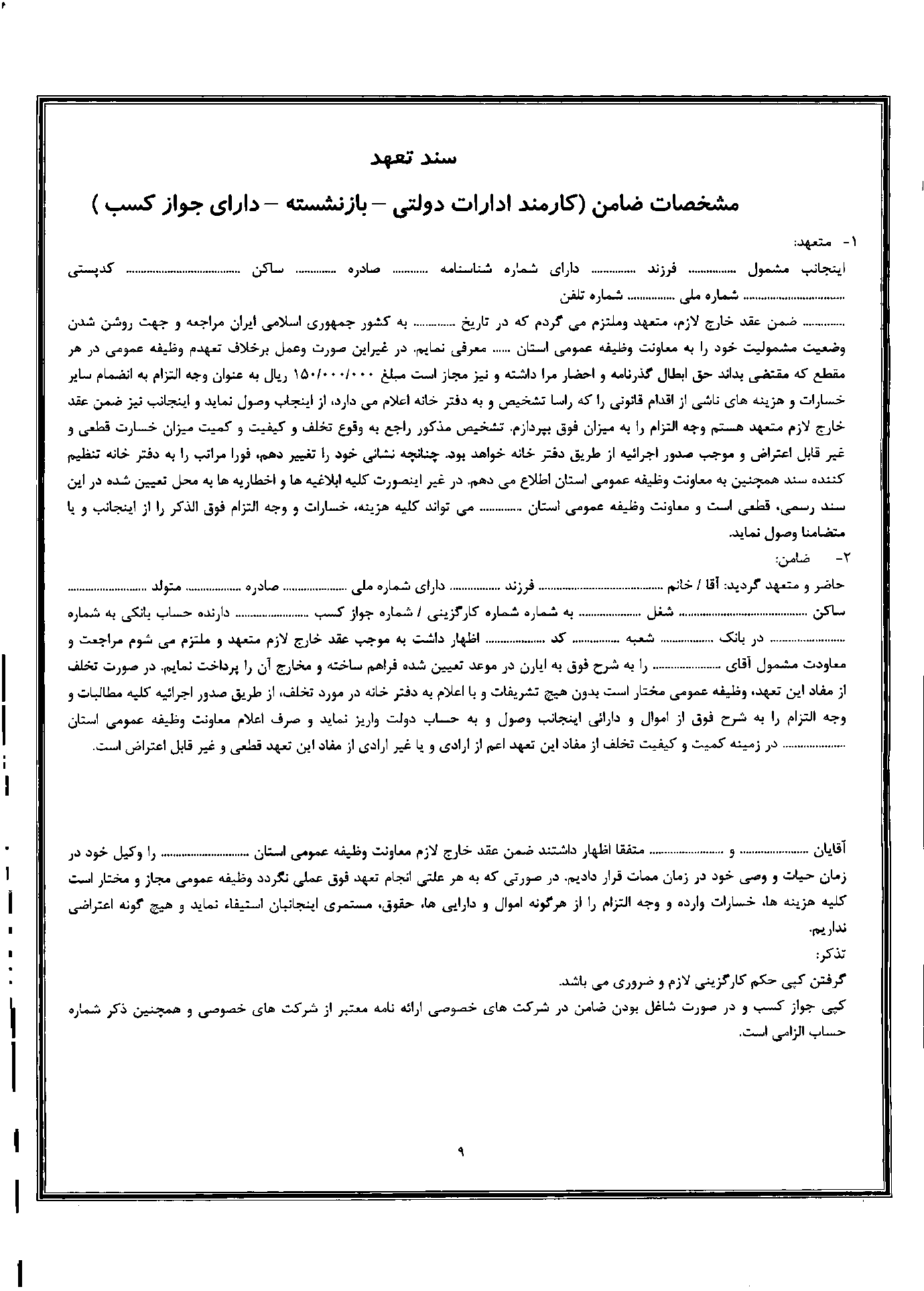 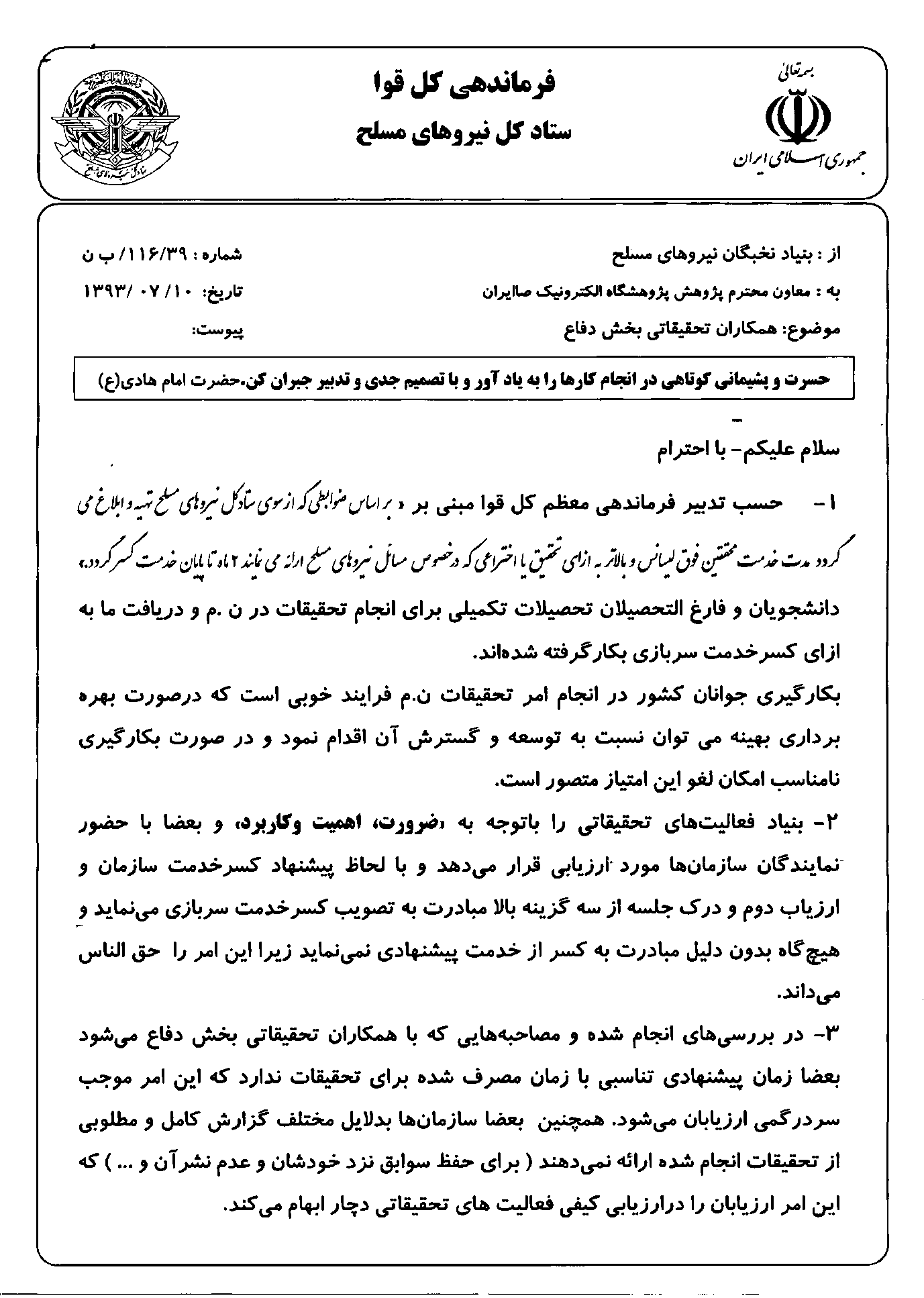 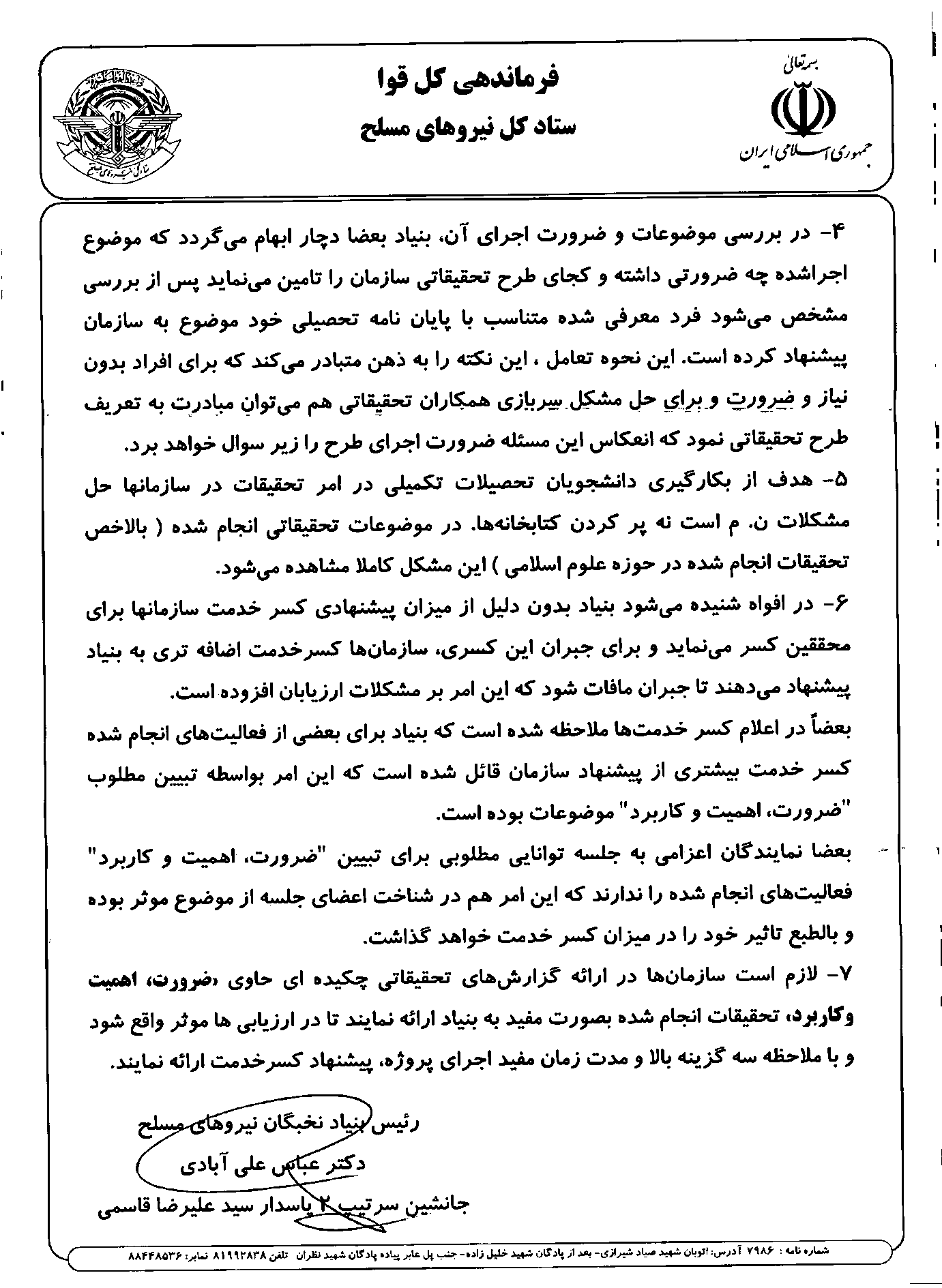 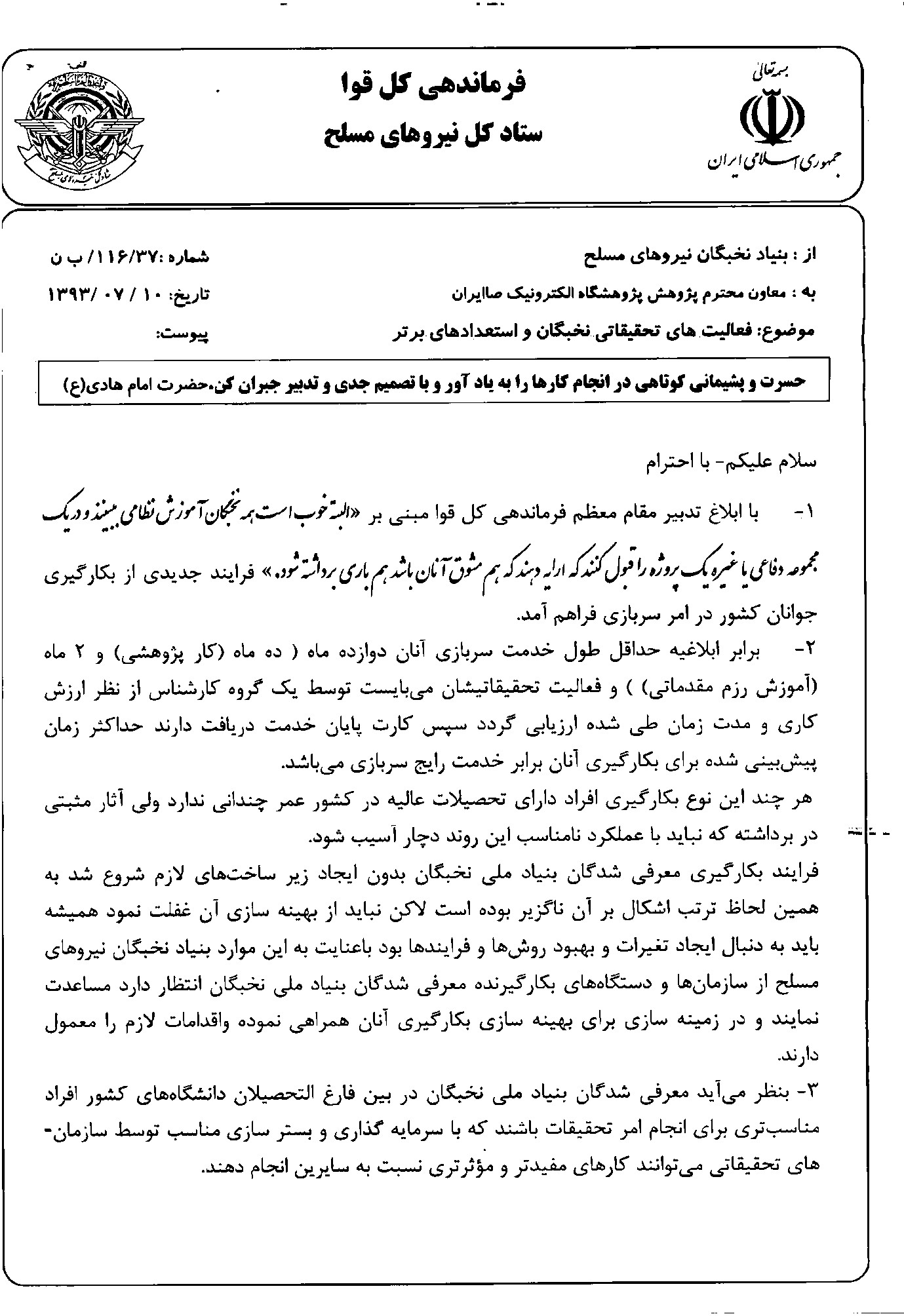 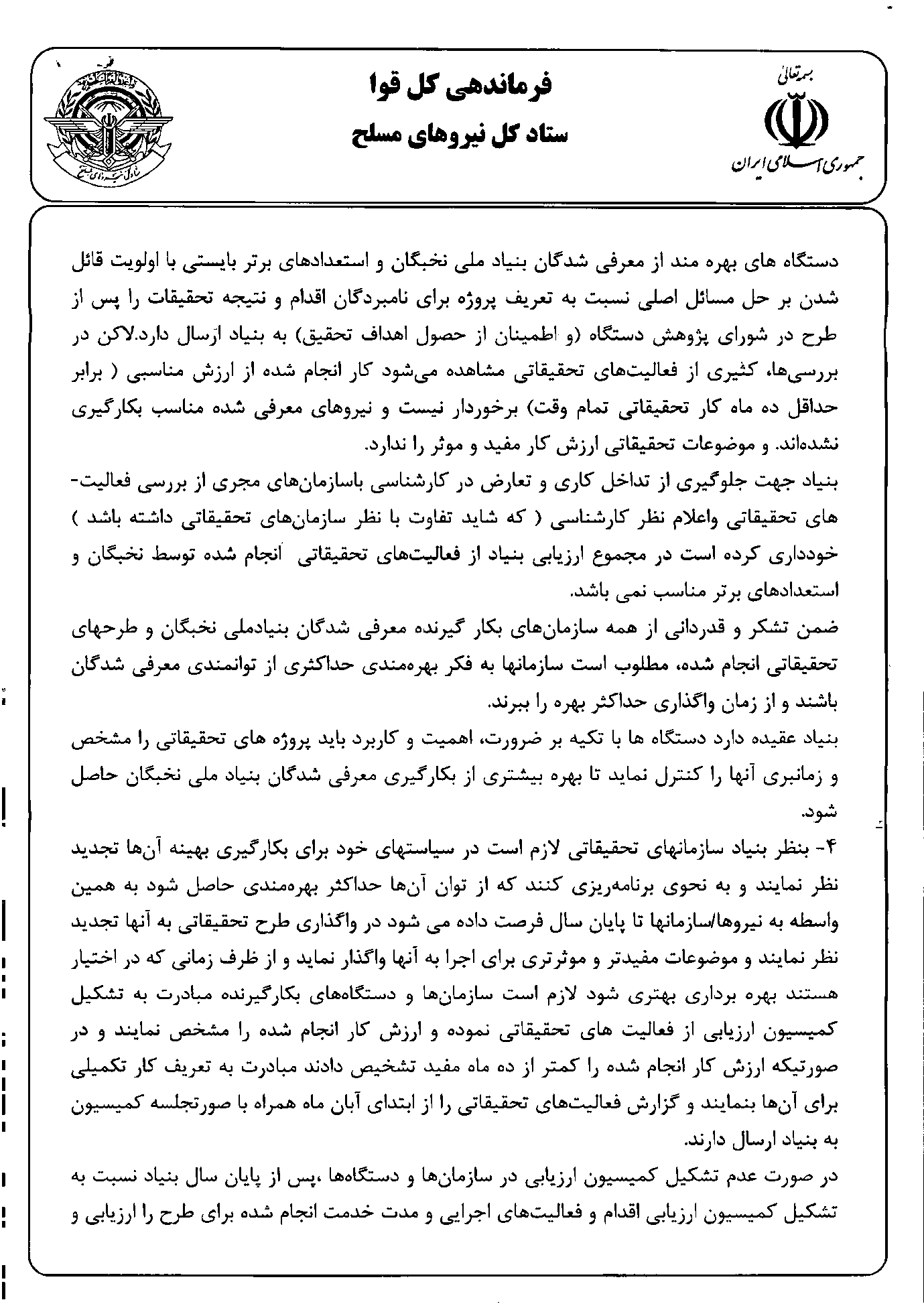 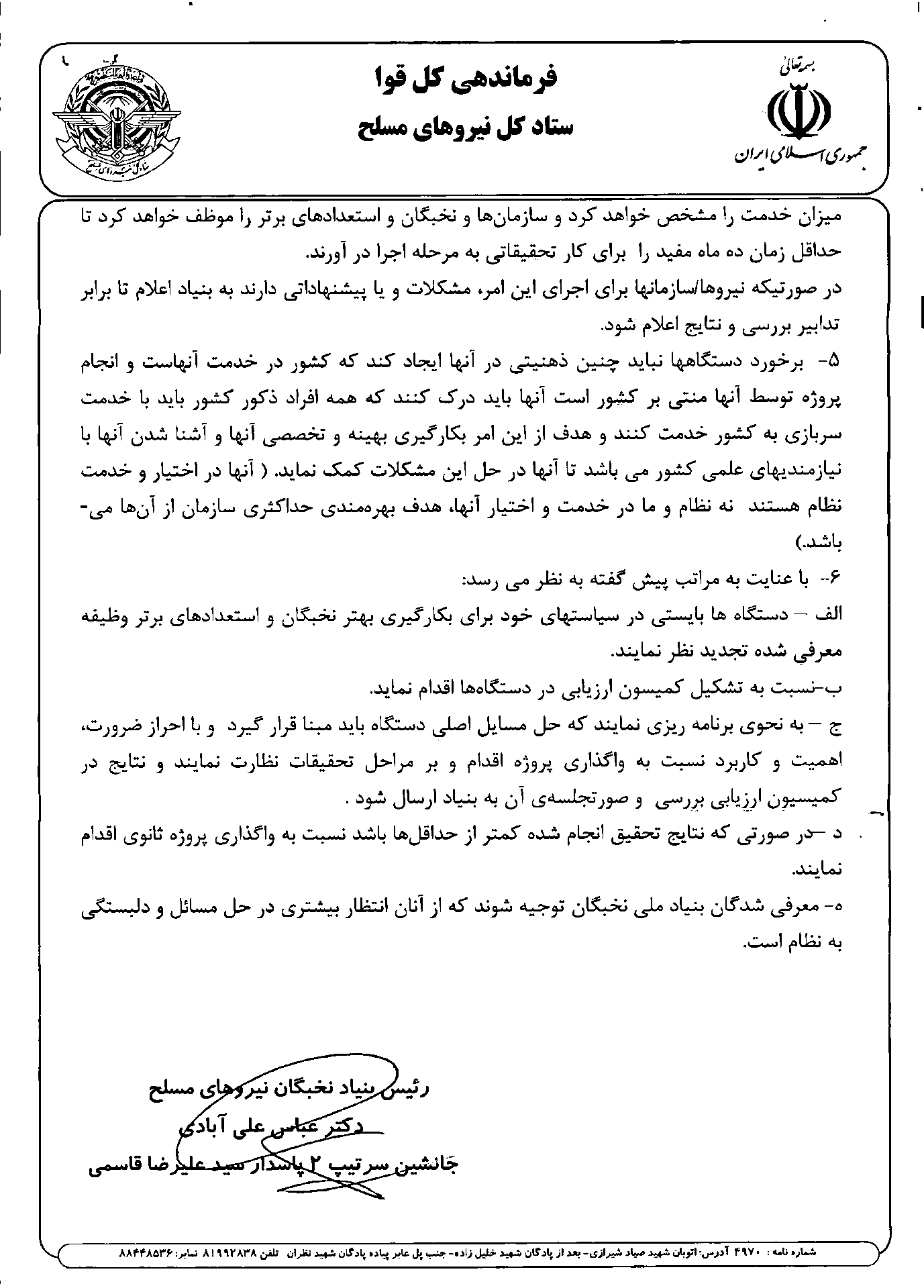 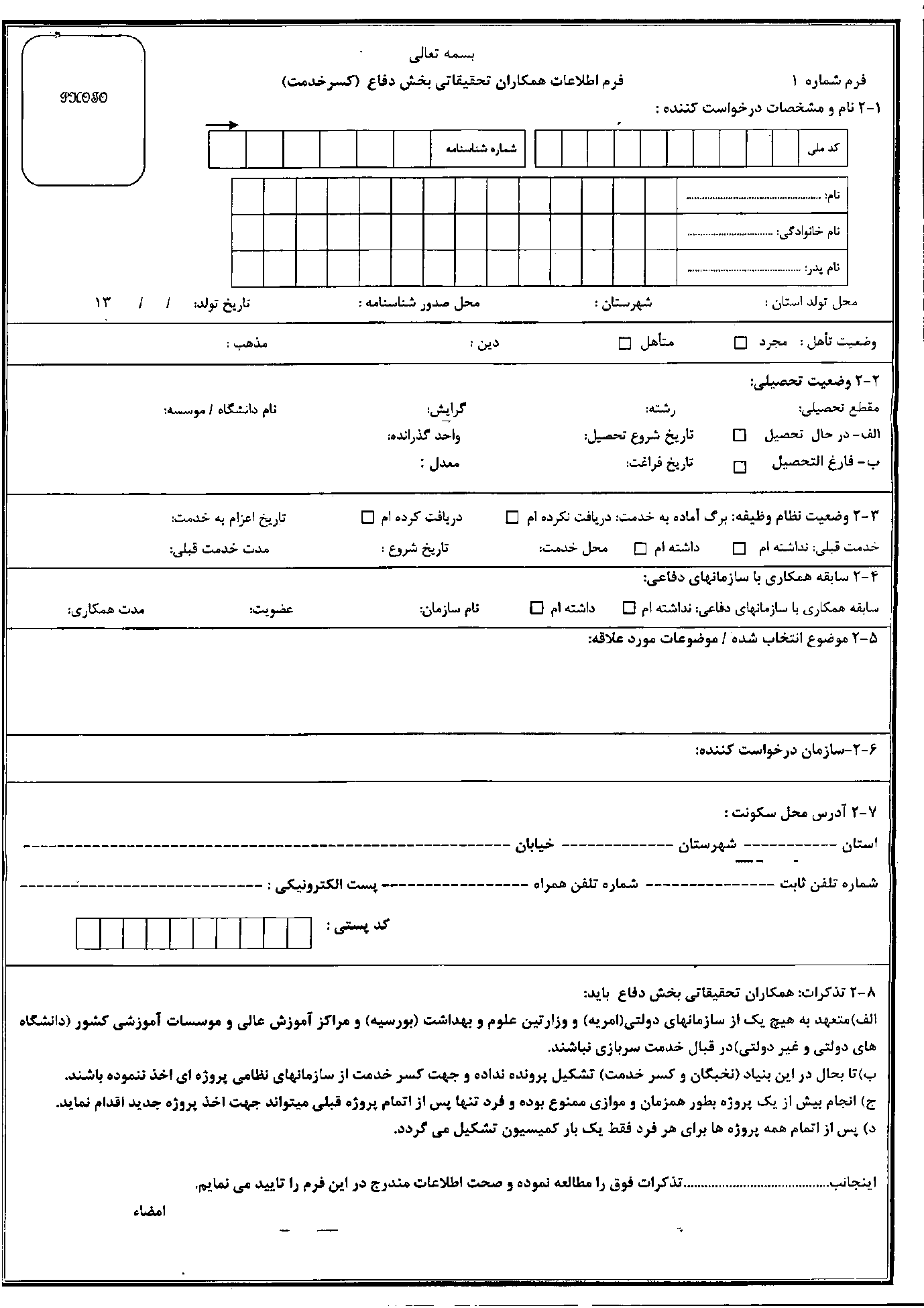 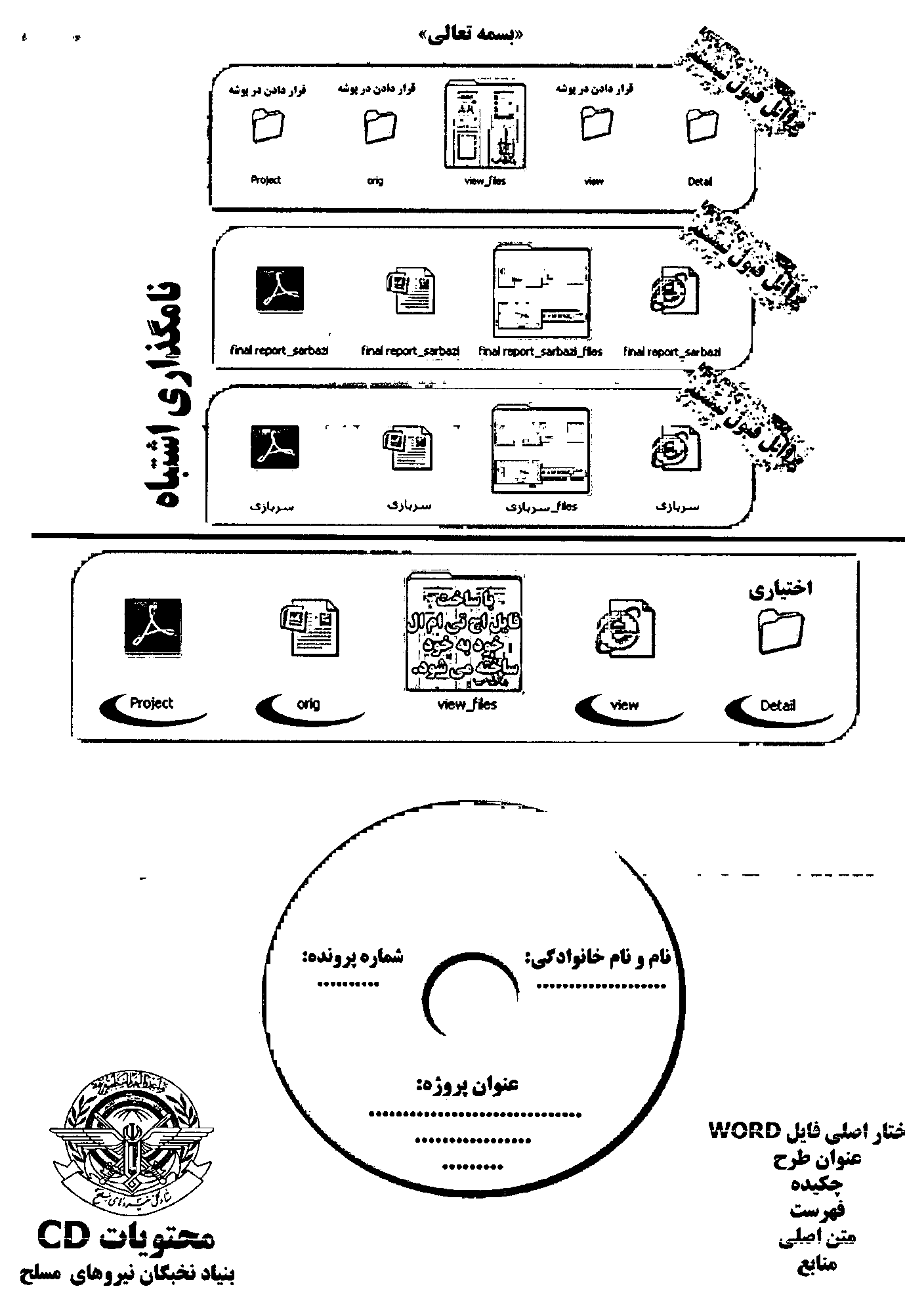 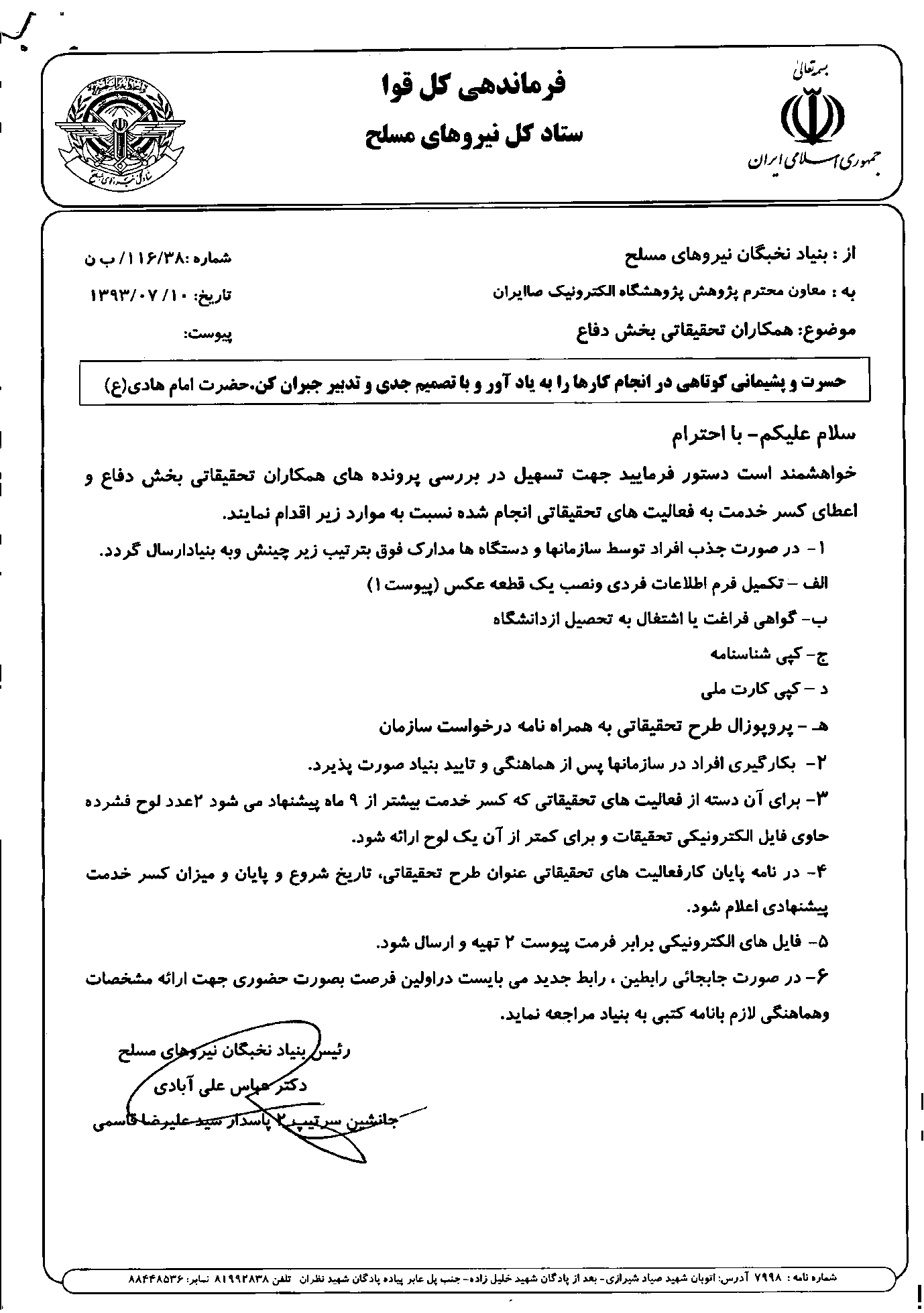 فرم شماره 1		       فرم اطلاعات همکاران تحقیقاتی بخش دفاع ( کسر خدمت )1-2- نام و مشخصات درخواست کنندهمحل تولد استان: 		شهرستان:	محل صدور شناسنامه:                تاریخ تولد    : /      /     13وضعیت تأهل:             مجرد                      متأهل                            دین:                            مذهب:بسمعه تعالیپيشنهاد پروژه  تحقیقاتی در قالب طرح نخبگان فرم شماره 2عنوان طرح پژوهشي به فارسي: عنوان طرح پژوهشي به انگليسي:3- موسسه پيشنهاددهنده: 4- نمايندة پيشنهاددهنده (مجري):5- مدت اجراي طرح (برحسب ماه): 6- نوع پژوهش:  بنيادي			توسعه‌اي			كاربردياين قسمت در مديريت امور نخبگان تكميل مي‌شود.تاريخ تحويل طرح:............................................................................................شناسة طرح: ..............................................................................................................ضرورت اجراي طرح (ارتباط موضوع با محورهاي تحقيقاتي برنامۀ راهبردي مركز ذكر شود).بيان مسئله (لطفاً در چند سطر مسئلۀ اصلي تحقيق را توضيح فرماييد).پيشينة پژوهش (لطفاً ضمن بيان سابقه، منابع مورد بررسي را نيز ذكر فرماييد).3 ـ 1 ـ سابقه در ايران (لطفاً ضمن بيان سابقه، منابع مورد بررسي را نيز ذكر فرماييد).ـ2ـ سابقه درکشور های دیگر  (لطفاً ضمن بيان سابقه، منابع مورد بررسي را نيز ذكر فرماييد).4- گامهاي اجرايي طرحاين پروژه  شامل..........گام اجرايي خواهد بود كه عبارت است از:روش‌شناسي پروژه  (دقيقاً ذكر فرماييد از چه روشهاي تحقيقي در هرگام استفاده مي‌شود).خروجي هاي طرح:6-1- گزارش (گزارشهاي مرحله‌ايِ طرح ذكر شود)گزارشهاي مقطعي اين طرح طي ......... مرحله ارائه خواهد شد كه عبارت است از: 6-2- مقالة علمي ـ پژوهشي (تعداد مقاله ذكر شود)6-3- مقالة علمي ـ ترويجي (تعداد مقاله ذكر شود)6-4- مقالة ‌كنفرانس (تعداد مقاله ذكر شود)فهرست منابع و ماخذ(فارسی و غیر فارسی)مورد استفاده در پایان نامه به شرح زیر : کتاب : نام و نام خانوادگی ، نام ، سال نشر ، عنوان کتاب ، مترجم ، محل انتشار ، جلد . مقاله : نام خانوادگی ، نام ، عنوان مقاله ، عنوان نشریه ، سال ، دوره ، شماره ، صفحه .8- حجم عملياتي طرح (نسبت به 100)9- برآورد مالي9-1- هزينه‌هاي كاركنان طرح9-2- ساير هزينه‌ها9-3- مجموع هزينه‌هاي كاركنان و ساير هزينه‌ها(به ريال):10- زمان‌بندي اجراي طرح (برحسب ماه):اطلاعات موردنياز مشخصه های کلی طرح پیشنهادی (پروپوزال)پرسشنامه تحقیقاتیفرم شماره 31) عنوان طرح : الف –  فارسی : ب – انگلیسی :2) بیان مسئله :3)هدف از اجرای طرح : 4)اهمیت و ضرورت اجرای طرح : 5) جنبه های نوآوری طرح : 6) دستاوردهای طرح : 7)سازمان درخواست کننده طرح :8) مشخصات مجری طرح :9) اسامی تیم تحقیقاتی10) مراحل اجرای طرح به همراه زمان بندی :11) مشخصات مدیر پروژه                                                                                                                                امضاءفرم شماره 4بسمه تعالیآرمنام شرکت /نام گروه /نام معاونتگزارش پروژه تحقیقاتی عنوان :...........................................................................نسخه ..................جلد  ..................نام مرکز / صنعت /قسمتمجری طرح.........................مدیر پروژه..........................ماه/سالفهرست مطالبفصل اول ........................................................................... ................................................................................... ..................................................................................مقدمه/چکیده فصل اول............................................................فصل دوم.................................................................منابع و مآخذضمایم [1]a……………[2] b…………….فرم شماره 5آئین نامه نحوه نگارش و تدوین پروژه های کسر خدمت و جایگزین طرح خدمت سربازیالف ) مشخصات ظاهری کلیه مطالب و مندرجات تحقیق یا رساله می بایست با برنامه Word تایپ و حروفچینی شود.ابعاد کاغذ مورد استفاده A4  ( 21*5/29 ) باشد.ب ) صفحات اصلیاولین صفحه اصلی که با شماره صفحه 1 مشخص می شود چکیده یا خلاصه فارسی تحقیق است. متن چکیده حداکثر در یک صفحه می بایست تنظیم گردد. ( چکیده فارسی برای رشته های زبانهای خارجی در اولین صفحه در سمت راست تحقیق یا رساله قرار گیرد. )بعد از اتمام چکیده، مقدمه ای در خصوص کل پژوهش و سپس توالی و ترتیب پیشنهادی برای فصول تحقیق یا رساله به صورت زیر می باشد:کلیات ( شامل مقدمه، طرح موضوع، بیان مسئله، ضرورت انجام تحقیق، اهداف پژوهش، سئوالات و فرضیه ها،           ادبیات و مستندات، چارچوب ها و مبانی، سابقه و پیشینه تحقیق، مواد و روش ها یا روش شناسی تحقیق یا روش اجرای تحقیق ، تعاریف واژه ها و مواردی از این دست ).–   فصول بعدی اختصاص به متن اصلی تحقیقمنابع  ( ابتدا فارسی، سپس غیرفارسی)پیوست ها، نمودارها و مواردی از این دستچکیده انگلیسیتذکرات مهم :صفحات اصلی می بایست به صورت ساده و بدون استفاده از کادر و یا سر صفحه تایپ شود.برای شماره گذاری موضوع ها، شکل ها ، پیوست ها و فرمولها به صورت زیر عمل شود:         - هریک از بخش های هر فصل با دو شماره که با خط تیره از یکدیگر جدا شده اند مشخص می گردد. عدد   سمت راست بیانگر شماره فصل و عدد سمت چپ شماره ترکیب بخش مورد نظر است.                  در صورتیکه هر بخش دارای زیربخش باشد، شماره هر زیر بخش در سمت چپ شماره مذکور قرار می گیرد. مثلاً زیر بخش سوم از بخش چهارم فصل دوم به صورت 2-4-3 شماره گذاری می شود.     -  شماره گذاری شکل ها، جدول ها، نمودارها و نقش ها نیز به صورت فوق می باشد. مثلاً دهمین شکل در فصل سوم به صورت ( شکل 3-10 ) نوشته می شود.               - برای شماره گذاری روابط و فرمولها نیز عدد سمت راست بیانگر شماره فصل و عدد سمت چپ شماره رابطه مورد نظر است. مثلاً چهارمین رابطه در فصل سوم به صورت ( 3-4 ) نوشته می شود.هنگام نوشتن فهرست منابع به مسائل زیر توجه شود:                   الف- ترتیب نوشتن منابع بر حسب حروف الفبای فارسی باشد.                   ب- ابتدا منابع فارسی و سپس منابع غیر فارسی نوشته شود.ترتیب نوشتن مشخصات هر منبع به صورت زیر باشد:شماره و ردیف  2. نام خانوادگی ونام  نویسنده  3. عنوان کتاب، مقاله، گزارش، تحقیق 4. نام ناشر، مجله، سمینار یا موسسه علمی که مقاله در آن چاپ شده و یا نام دانشگاهی که تحقیق در آنجا ارائه گردیده است ( شماره و سال مجله قید شود )  5. شهر و کشور  – شماره چاپ و سال چاپ در انتهای تحقیق لازم است خلاصه انگلیسی ( ترجمه چکیده فارسی به زبان انگلیسی ) حداکثر در یک صفحه قرار گیرد. ذکر عنوان تحقیق در بالای متن و نام دانشجو به عنوان نگارنده در انتهای متن انگلیسی الزامی است.طرح روی جلد تحقیق:روی جلد                                                                                   پشت جلدبغل نویسی پروژه نیز به ترتیب: نام پروژه، مجری، سال رنگ جلد تحقیق سبزمشخصات و نحوه تنظیم تحقیق در قالب CDحروف ابجد:          ابجد، هوز، حطی، کلمن، سعفص، قرشت، ثخذ، ضظغاعداد عربی:            1 – 2 – 3 – 4 – 5 – 000 اعداد رومی:          	 I – II – III – IV – V – VI 0001- مجموعه کامل متن تحقیق مطابق فرم فوق، پست سرهم و مرتب، در قالب 3 فایل PDF  و  WORD و HTML.2- تمامی متن تحقیق با قلم  B Nazanin   سایز 14 .3-تیتر ها با فونت B Nazanin   سایز 18.4- متن های لاتین با فونت Times New Roman و سایز 12.5- تیتر های لاتین با فونت Times New Roman و سایز 14.3- از قرار دادن هرگونه محدودیت بر روی فایل موجود در CD خودداری گردد.4- CD مورد نظر به تعداد 2 عدد تهیه و تحویل گردد.5- لازم به ذکر است روی CD حتماً (نام پروژه – نام مجری – شماره پرونده ستاد کل) قید گردد. شاخص های اعمالمیزانكسرخدمتفرم شماره 6شاخص های ارزیابی
نحوهمحاسبهعددكسرخدمتبسمه تعالیمراجعه کننده محترم :با سلام و احترام ,پاسخ صادقانه شما به سوالات زير كمك موثري در بهبود کیفیت خدمات ارائه شده در صا ایران  خواهد کرد.قبلا از همکاری شما سپاسگزاریم .نحوه  برخورد افراد با شما چگونه بود . پزوهشگاه الکترونیک  :           شرکت: میزان رضایت مندی از سرعت در پاسخگویی را بیان بفرمایید .پزوهشگاه الکترونیک  :            شرکت: ميزان رضايت شما از عملكرد افراد تا چه میزانی است ؟پزوهشگاه الکترونیک  :            شرکت: نکات مثبت که مشاهده فرمودید چیست ؟نکات منفی  که مشاهده فرمودید چیست؟چنانچه درخواست خلاف مقررات از شما شده است آن را مرقوم فرمایید .چنانچه جهت بهبود روند کار  پيشنهاد  یا انتقادی دارید مرقوم فرمایید .نام ونام خانوادگی (در صورت تمایل ):امضاءکد ملیشماره شناسنامهشماره شناسنامهشماره شناسنامهنامنام خانوادگینام پدر2-2- وضعیت تحصیلیمقطع تحصیلی:رشته:گرایش:نام دانشگاه:الف) در حال تحصیلتاریخ شروع تحصیل:           /        /        13تاریخ شروع تحصیل:           /        /        13واحد گذرانده شده :ب ) فارغ التحصیلتاریخ فراغت از تحصیل:        /        /       13تاریخ فراغت از تحصیل:        /        /       13معدل:3-2- وضعیت نظام وظیفهبرگه آماده به خدمت: دریافت نکرده ام برگه آماده به خدمت: دریافت نکرده ام دریافت کرده ام تاریخ اعزام به خدمت:    /    /   13تاریخ اعزام به خدمت:    /    /   13خدمت قبلی نداشته ام داشته ام محل خدمت تاریخ شروع:     /      /     13تاریخ شروع:     /      /     13مدت خدمت قبلی:4-2- سابقه همکاری با سازمان های دفاعیسابقه همکاری با سازمان های دفاعی نداشته ام داشته ام نام سازمان: عضویت: مدت همکاری: 5-2- موضوع انتخاب شده / موضوعات مورد علاقه6-2- سازمان درخواست کننده :7-2- آدرس محل سکونتاستانشهرستانشهرستانشهرستانشهرستانخیابانخیابانخیابانخیابانخیابانشماره تلفن ثابت:شماره تلفن ثابت:شماره تلفن همراه :شماره تلفن همراه :شماره تلفن همراه :شماره تلفن همراه :شماره تلفن همراه :شماره تلفن همراه :شماره تلفن همراه :پست الکترونیکی:پست الکترونیکی:پست الکترونیکی:پست الکترونیکی:پست الکترونیکی:پست الکترونیکی:کد پستی :کد پستی :8-2- تذکرات : همکاران تحقیقاتی بخش دفاع باید:الف) متعهد به هیچ یک از سازمان های دولتی ( امریه) وزارتین علوم و بهداشت (بورسیه) و مراکز آموزش عالی و موسسات آموزشی کشور (دانشگاه های دولتی و غیر دولتی) در قبال خدمت سربازی نباشند.ب) تا به حال در این بنیاد ( نخبگان و کسرخدمت) تشکیل پرونده نداده باشند و جهت کسر خدمت از سازمان های نظامی پروژه ای اخذ ننموده باشند.ج) انجام بیش از یک پروژه به طور همزمان و موازی ممنوع بوده و فرد تنها پس از اتمام پروژه قبلی می تواند جهت اخذ پروژه جدید اقدام نمایدد) پس از اتمام همه پروژه ها برای هر فرد فقط یکبار کمیسیون تشکیل می گردد.اینجانب ............................................ تذکرات فوق را مطالعه نموده و صحت اطلاعات مندرج در این فرم را تأیید می نمایم.                                                                                                                                                     امضاءشمارة مرحلهعنوان مرحلهحجم عملياتيحجم زمانيمجموعمجموعرديفنام و نام خانوادگينام و نام خانوادگيآخرين مدرك تحصيليرشتهساعت همكاري در هفته تعداد هفته‌هاي همكاري حق‌الزحمه هر ساعت (ريال)مجموع (ريال)رديفنام و نام خانوادگينام و نام خانوادگيآخرين مدرك تحصيليرشته12مجموعرديفشرح هزينهمشخصات(مقدار/تعداد)مبلغ (ريال)12جمعجمعرديففعاليت‌ها يا مراحل كارمدت اجراماه اولماه دومماه سومماه چهارمماه پنجمماه ششمماه هفتمماه هشتمماه نُهمماه دهمماه يازدهمماه دوازدهم123تاريخ شروع:                                                            تاريخ پايان:تاريخ شروع:                                                            تاريخ پايان:تاريخ شروع:                                                            تاريخ پايان:تاريخ شروع:                                                            تاريخ پايان:تاريخ شروع:                                                            تاريخ پايان:تاريخ شروع:                                                            تاريخ پايان:تاريخ شروع:                                                            تاريخ پايان:تاريخ شروع:                                                            تاريخ پايان:تاريخ شروع:                                                            تاريخ پايان:تاريخ شروع:                                                            تاريخ پايان:تاريخ شروع:                                                            تاريخ پايان:تاريخ شروع:                                                            تاريخ پايان:تاريخ شروع:                                                            تاريخ پايان:تاريخ شروع:                                                            تاريخ پايان:تاريخ شروع:                                                            تاريخ پايان:مشخصات شرکت :  مشخصات شرکت :  نام كامل :وابسته به:شماره تلفن :دور نگار:ب- مشخصات نمايندۀ شرکت ب- مشخصات نمايندۀ شرکت نام و نام‌خانوادگيسمت:امضاء / مهر /تاريخنوع تحقیق:بنیادیکاربردیتوسعه اینوع طرح یا مسئله:صنعتیغیر صنعتیزمان مورد نیاز اجراء:عادیمحرمانهخیلی محرمانهالف) نام و نام خانوادگی:ب) مدرک تحصیلی:ج) رشته تحصیلی:د ) دانشگاه / دانشگاه های محل اخذ مدرک:ه ) شماره تماس :و ) سابقه فعالیت های تحقیقاتی: ردیفنام و مختصری از طرحمحل اجراءسال اجراءدرصد مشارکت123ردیفنام نام خانوادگیتحصیلاتمسئولیت در تیم1مدیر پروژه2مشاور پروژه3ناظر پروژهردیفنام مرحلهزمان اجراء  به ماه123الف) نام و نام خانوادگی: ب) مدرک تحصیلی / رشته تحصیلی:ج) دانشگاه / دانشگاه های محل اخذ مدرک:شرکت صنایع الکترونیک ایران      بنیاد نخبگان ستاد کلگزارش فعالیت دوره ضرورت نخبگان بخش دفاعگزارش فعالیت دوره همکاران تحقیقاتی بخش دفاع عنوان..............................................................استاد راهنما:....................................مجری:....................................سال و ماهBattalion Elites Institute        Iran Electronic Industries CoSubject..............................................................Supervisor:....................................By:Prepared....................................Year -Monthصفحهشماره گذاریبسم الله الرحمن الرحیمالفصفحه عنوان به زبان فارسیبسپاسگذاریجتقدیم دفهرست مطالبادامه حروف ابجدفهرست جداول   ادامه حروف ابجدفهرست نمودارهاادامه حروف ابجدفهرست اشکالادامه حروف ابجدفهرست نقشه هاادامه حروف ابجدچکیده فارسی1مقدمهادامه اعداد عربیفصول تحقیقادامه اعداد عربینتیجه گیری و پیشنهاداتادامه اعداد عربیپیوست هاادامه اعداد عربیفهرست منابع فارسیادامه اعداد عربیفهرست منابع انگلیسیادامه اعداد عربیفهرست نامها ( در صورت تمایل )ادامه اعداد عربیچکیده انگلیسیادامه اعداد عربیصفحه عنوان به زبان انگلیسیمشخصات متقاضیمشخصات متقاضیمشخصات متقاضیمشخصات متقاضیمشخصات متقاضیمشخصات متقاضیمشخصات متقاضینام :نام :نام خانوادگی:نام خانوادگی:نام خانوادگی:مقطع/رشته تحصیلی:مقطع/رشته تحصیلی:نام :نام :کد ملی : کد ملی : کد ملی : مقطع/رشته تحصیلی:مقطع/رشته تحصیلی:دانشگاه:دانشگاه:فارغ التحصیل:فارغ التحصیل:تاریخ فراغت از تحصیل:تاریخ فراغت از تحصیل:دانشجومتقاضی کسر از خدمت بر اساس:متقاضی کسر از خدمت بر اساس:پایان نامه کارشناسی ارشدپایان نامه کارشناسی ارشدپایان نامه کارشناسی ارشدپروژه تحقیقاتی پروژه تحقیقاتی سازمان/ نیرو/ بهره بردار:سازمان/ نیرو/ بهره بردار:سازمان/ نیرو/ بهره بردار:سازمان/ نیرو/ بهره بردار:سازمان/ نیرو/ بهره بردار:سازمان/ نیرو/ بهره بردار:سازمان/ نیرو/ بهره بردار:موضوع:موضوع:موضوع:موضوع:موضوع:موضوع:موضوع:وضعیت نظام وظیفه:وضعیت نظام وظیفه:وضعیت نظام وظیفه:وضعیت نظام وظیفه:وضعیت نظام وظیفه:وضعیت نظام وظیفه:وضعیت نظام وظیفه:در حال خدمت: در حال خدمت: میزان خدمت باقی مانده:میزان خدمت باقی مانده:میزان خدمت باقی مانده:میزان خدمت باقی مانده:میزان خدمت باقی مانده:آماده به خدمت:آماده به خدمت:مدت زمان باقی مانده به اعزام:مدت زمان باقی مانده به اعزام:مدت زمان باقی مانده به اعزام:مدت زمان باقی مانده به اعزام:مدت زمان باقی مانده به اعزام:شماره تماس:همراه:همراه:همراه:ثابت:ثابت:ثابت:توجه: تكميل اين جدول توسط متقاضی الزامي مي باشد.توجه: تكميل اين جدول توسط متقاضی الزامي مي باشد.توجه: تكميل اين جدول توسط متقاضی الزامي مي باشد.توجه: تكميل اين جدول توسط متقاضی الزامي مي باشد.توجه: تكميل اين جدول توسط متقاضی الزامي مي باشد.توجه: تكميل اين جدول توسط متقاضی الزامي مي باشد.توجه: تكميل اين جدول توسط متقاضی الزامي مي باشد.مشخصات ارزیابمشخصات ارزیابمشخصات ارزیابمشخصات ارزیابمشخصات ارزیابمشخصات ارزیابمشخصات ارزیابنام :نام :نام خانوادگی:نام خانوادگی:نام خانوادگی:نام خانوادگی:نام خانوادگی:مقطع تحصیلی:کارشناسی ارشد :کارشناسی ارشد :دکتری:دکتری:دانشگاه محل تحصیلدانشگاه محل تحصیلدانشگاه محل تحصیلدانشگاه محل تحصیلدانشگاه محل تحصیلدانشگاه محل تحصیلدانشگاه محل تحصیلسازمان / پژوهشگاه مطبوع (محل کار)سازمان / پژوهشگاه مطبوع (محل کار)سازمان / پژوهشگاه مطبوع (محل کار)سازمان / پژوهشگاه مطبوع (محل کار)سازمان / پژوهشگاه مطبوع (محل کار)سازمان / پژوهشگاه مطبوع (محل کار)سازمان / پژوهشگاه مطبوع (محل کار)آدرس پستی:آدرس پستی:آدرس پستی:آدرس پستی:آدرس پستی:آدرس پستی:آدرس پستی:پست الکترونیکیپست الکترونیکیپست الکترونیکیپست الکترونیکیپست الکترونیکیپست الکترونیکیپست الکترونیکینحوه آشنایی با موضوع:  نحوه آشنایی با موضوع:  نحوه آشنایی با موضوع:  نحوه آشنایی با موضوع:  نحوه آشنایی با موضوع:  نحوه آشنایی با موضوع:  نحوه آشنایی با موضوع:  داشتنمدركدانشگاهيمرتبط: داشتنمدركدانشگاهيمرتبط: داشتنمدركدانشگاهيمرتبط: داشتنمدركدانشگاهيمرتبط: داشتنمدركدانشگاهيمرتبط: داشتنمدركدانشگاهيمرتبط: داشتنمدركدانشگاهيمرتبط: انجامتحقيقاتنظريمرتبط:انجامتحقيقاتنظريمرتبط:انجامتحقيقاتنظريمرتبط:انجامتحقيقاتنظريمرتبط:انجامتحقيقاتنظريمرتبط:انجامتحقيقاتنظريمرتبط:انجامتحقيقاتنظريمرتبط:انجامپروژههايعلميمرتبط:انجامپروژههايعلميمرتبط:انجامپروژههايعلميمرتبط:انجامپروژههايعلميمرتبط:انجامپروژههايعلميمرتبط:انجامپروژههايعلميمرتبط:انجامپروژههايعلميمرتبط:توجه: تكميل اين جدول توسط ارزياب الزامي مي باشد.توجه: تكميل اين جدول توسط ارزياب الزامي مي باشد.توجه: تكميل اين جدول توسط ارزياب الزامي مي باشد.توجه: تكميل اين جدول توسط ارزياب الزامي مي باشد.توجه: تكميل اين جدول توسط ارزياب الزامي مي باشد.توجه: تكميل اين جدول توسط ارزياب الزامي مي باشد.توجه: تكميل اين جدول توسط ارزياب الزامي مي باشد.ردیفامتیاز1حوزهوميزانتاثيرگذاريمستقيمنتايجدرسطح1نيرو(5-1)1سازمان(10-6)1نيروهايمسلح(15-11)112بهبودشاخصهايخودكفاييوخوداتكاييدفاعي(5-10)(كاهش وابستگی ها)3خلاقيت،نوآوري،ابتكار(5-10)			74ميزانكارآمديواثربخشينتايجتحقيقاتدراموردفاعي(5-10)(تطابقطرحهابانيازهاياولويتدارن.م)55موفقيتدردستيابيبهيكفناوري:5زيرساختي(5-1)5تحريمي(10-6)5كليديمهم(15-11)			6ميزانتحققاهدافاوليهبانتايجموردانتظار(10-5)107ميزانتاثيرفعاليتهابركاهشهزينهها(صرفهجويي)(5-1)			58ماهيتتحقيقانجامشده:8بنيادي(10-8)			8كاربردي(7-5)68توسعهاي(4-1)			9فعاليتتحقيقاتيمنجربهتوليدچهمجموعهايشدهاست:9نوظهور(10-5)9بديع(5-1)			410اقدامانجامشدهكداميكازمواردزيرميباشد:			10الف)جمعآورياطلاعات(3-1)310ب)طراحيمفهومي(6-4)10ج)اثباتعلميوفناوري(10-7)			10د)ساختنمونهآزمايشگاهي(6-4)			10ه)ساختنمونهآزمايش(3-1)			10و)ساختنمونهصنعتي(6-4)10ز)ساختنمونهمهندسي(3-1)	10ح)ساختنمونهعملياتي(3-1)			10ط)معيارتوليد(3-1)	11فعاليتيكهمنجربهنهيهنرمافزارشدهاست(5-1)			12فعاليتيكهمنجربهترجمهشدهياترجمهمستقليشدهاست(7-3)4مجموعامتيازاتپایان نامه کارشناسی ارشدسفارش سازمان مجموع امتیازات اخذ شده ×1.1پایان نامه کارشناسی ارشدسفارش سازمان 10پایان نامه کارشناسی ارشدمعمولیمجموعامتيازاخذشده       × 0.8پایان نامه کارشناسی ارشدمعمولی10رسالهدكتريسفارش سازمانمجموع امتیازات اخذ شده  ×1.2رسالهدكتريسفارش سازمان10رسالهدكتريمعمولیمجموعامتيازاخذشده      × 0.8رسالهدكتريمعمولی10پروژهتحقيقاتي مقطعدكتريمجموع امتیازات اخذ شده × 1.4پروژهتحقيقاتي مقطعدكتري10پروژهتحقيقاتي مقطعكارشناسيارشدمجموعامتيازاخذشده      × 1.2پروژهتحقيقاتي مقطعكارشناسيارشد10پروژهتحقيقاتي مقطعكارشناسيمجموع امتیازات اخذ شده  × 1پروژهتحقيقاتي مقطعكارشناسي10توجه: اعداداعشاريبالاتراز 0/5  بهعددبالاترگردشود.توجه: اعداداعشاريبالاتراز 0/5  بهعددبالاترگردشود.توجه: اعداداعشاريبالاتراز 0/5  بهعددبالاترگردشود.توضيحاتتكميليكارشناس :الف- اهميت،ضرورتوكاربرد:ب- دلايلپيشنهادبيشتراززمانمشخصشده:توضيحاتتكميليكارشناس :الف- اهميت،ضرورتوكاربرد:ب- دلايلپيشنهادبيشتراززمانمشخصشده:توضيحاتتكميليكارشناس :الف- اهميت،ضرورتوكاربرد:ب- دلايلپيشنهادبيشتراززمانمشخصشده:توضيحاتتكميليكارشناس :الف- اهميت،ضرورتوكاربرد:ب- دلايلپيشنهادبيشتراززمانمشخصشده:سلامعليكماحتراماميزانكسرخدمتپيشنهاديبرايپروژهآقاي...................................................بهميزان........... ماه  و ......... روز پیشنهاد می گردد.امضاءارزیاب پروژهسلامعليكماحتراماميزانكسرخدمتپيشنهاديبرايپروژهآقاي...................................................بهميزان........... ماه  و ......... روز پیشنهاد می گردد.امضاءارزیاب پروژهسلامعليكماحتراماميزانكسرخدمتپيشنهاديبرايپروژهآقاي...................................................بهميزان........... ماه  و ......... روز پیشنهاد می گردد.امضاءارزیاب پروژهسلامعليكماحتراماميزانكسرخدمتپيشنهاديبرايپروژهآقاي...................................................بهميزان........... ماه  و ......... روز پیشنهاد می گردد.امضاءارزیاب پروژه